МУНИЦИПАЛЬНОЕ КАЗЕННОЕ ОБРАЗОВАТЕЛЬНОЕ  УЧРЕЖДЕНИЕ«ОБСКАЯ  ОСНОВНАЯ  ОБЩЕОБРАЗОВАТЕЛЬНАЯ  ШКОЛА»Согласовано                                       УтверждаюЗам.директора по УВР:                                Директор МБОУ «Обская ООШ»: _________ Е.А.Водянова                             _________ Ю.С.Рыбалкина «__»__________20__г.                                 Приказ от «__» ________ 20__ г. № ___Рабочая программа                                                               по математике                                                                учителя I квалификационной категорииМКОУ «Обская ООШ»Павловой Г.В.Год реализации: 1-2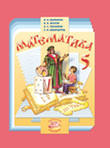 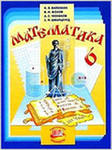 п.ОбскойСтруктура программы.Пояснительная записка.Цели и задачи курса Содержание математического образования в основной  школе.Требования к уровню подготовки выпускников.Нормы оценки знаний обучающихся.Учебно-тематический планСодержание образования по годам обучения с указанием  основной цели. Календарно-тематическое планирование учебного  материала.График контрольных работ.Контрольные работы.Методическое обеспечение образовательного процесса.1.  Пояснительная запискаДанная рабочая программа по математике разработана на основе Федерального компонента государственного образовательного стандарта основного общего образования утвержденного Министерством образования РФ в . и Примерной программы основного общего образования по математике, рекомендованной Министерством образования и науки РФ.Математическое образование в основной школе складывается из следующих содержательных компонентов: арифметика; алгебра; геометрия; элементы комбинаторики, теории вероятностей, статистики и логики. В своей совокупности они отражают богатый опыт обучения математике в нашей стране, учитывают современные тенденции отечественной и зарубежной школы и позволяют реализовать поставленные перед школьным образованием цели на информационно емком и практически значимом материале. Эти содержательные компоненты, развиваясь на протяжении всех лет обучения, естественным образом переплетаются и взаимодействуют в учебных курсах. Арифметика призвана способствовать приобретению практических навыков, необходимых для повседневной жизни. Она служит базой для всего дальнейшего изучения математики, способствует логическому развитию и формированию умения пользоваться алгоритмами.Алгебра нацелена на формирование математического аппарата для решения задач из математики, смежных предметов, окружающей реальности. Язык алгебры подчеркивает значение математики как  языка для построения математических моделей, процессов и явлений реального мира. Одной из основных задач изучения алгебры является развитие алгоритмического мышления, необходимого, в частности, для освоения курса информатики; овладение навыками дедуктивных рассуждений. Преобразование символических форм вносит свой специфический вклад в развитие воображения, способностей к математическому творчеству. Другой важной задачей изучения алгебры является получение школьниками конкретных знаний о функциях как важнейшей математической модели для описания и исследования разнообразных процессов (равномерных, равноускоренных, экспоненциальных, периодических и др.), для формирования у учащихся представлений о роли математики в развитии цивилизации и культуры.Геометрия – один из важнейших компонентов математического образования, необходимая для приобретения конкретных знаний о пространстве и практически значимых умений, формирования языка описания объектов окружающего мира, для развития пространственного воображения и интуиции, математической культуры, для эстетического воспитания учащихся. Изучение геометрии вносит  вклад в развитие логического мышления, в формирование понятия доказательства.Элементы логики, комбинаторики, статистики и теории вероятностей становятся обязательным компонентом школьного образования, усиливающим его прикладное и практическое значение. Этот материал необходим, прежде всего, для формирования функциональной грамотности – умений воспринимать и анализировать информацию, представленную в различных формах, понимать вероятностный характер многих реальных зависимостей, производить простейшие вероятностные расчеты. Изучение основ комбинаторики позволит учащемуся осуществлять рассмотрение случаев, перебор и подсчет числа вариантов, в том числе в простейших прикладных задачах. При изучении статистики и теории вероятностей обогащаются представления о современной картине мира и методах его исследования, формируется понимание роли статистики как источника социально значимой информации, и закладываются основы вероятностного мышления.Таким образом, в ходе освоения содержания курса учащиеся получают возможность: развить представления о числе и роли вычислений в человеческой практике; сформировать практические навыки выполнения устных, письменных, инструментальных вычислений, развить вычислительную культуру;овладеть символическим языком алгебры, выработать формально-оперативные алгебраические умения и научиться применять их к решению математических и нематематических задач; изучить свойства и графики элементарных функций, научиться использовать функционально-графические представления для описания и анализа реальных зависимостей;развить пространственные представления и изобразительные умения, освоить основные факты и методы планиметрии, познакомиться с простейшими пространственными телами и их свойствами;получить представления о статистических закономерностях в реальном мире и о различных способах их изучения, об особенностях выводов и прогнозов, носящих вероятностный характер;развить логическое мышление и речь – умения логически обосновывать суждения, проводить несложные систематизации, приводить примеры и контрпримеры, использовать различные языки математики (словесный, символический, графический) для иллюстрации, интерпретации, аргументации и доказательства;сформировать представления об изучаемых понятиях и методах как важнейших средствах математического моделирования реальных процессов и явлений.2. Цели и задачи курса.Цели обучения математике определяются ее ролью в развитии общества в целом и формировании личности каждого отдельного человека.Школьное математическое образование  ставит следующие цели обучения:овладение конкретными математическими знаниями и умениями, необходимыми для применения в практической деятельности, для изучения смежных дисциплин, для продолжения  образования;интеллектуальное развитие учащихся, формирование качеств личности, необходимых человеку для полноценной жизни в современном обществе, свойственных математической деятельности: ясности и точности мысли, критичности мышления, интуиции, логического мышления, элементов алгоритмической культуры, пространственных представлений, способности к преодолению трудностей;формирование представлений об идеях и методах математики, как универсального языка науки и техники, средства моделирования явлений и процессов;воспитание культуры личности, отношения к математике как к части общечеловеческой культуры, играющей особую роль в общественном развитии.3.   Содержание образованияАрифметикаНатуральные числа. Десятичная система счисления. Римская нумерация. Арифметические действия над натуральными числами. Степень с натуральным показателем. Делимость натуральных чисел. Признаки делимости на 2, 3, 5, 9, 10. Простые и составные числа. Разложение натурального числа на простые множители. Наибольший общий делитель и наименьшее общее кратное. Деление с остатком.Дроби. Обыкновенная дробь. Основное свойство дроби. Сравнение дробей. Арифметические действия с обыкновенными дробями. Нахождение части от целого и целого по его части.Десятичная дробь. Сравнение десятичных дробей. Арифметические действия с десятичными дробями. Представление десятичной дроби в виде обыкновенной дроби и обыкновенной в виде десятичной.Рациональные числа. Целые числа: положительные, отрицательные и нуль. Модуль (абсолютная величина) числа. Сравнение рациональных чисел. Арифметические действия с рациональными числами. Степень с целым показателем. Числовые выражения, порядок действий в них, использование скобок. Законы арифметических действий: переместительный, сочетательный, распределительный.Действительные числа. Квадратный корень из числа. Корень третьей степени. Понятие о корне n-ой степени из числа1. Нахождение приближенного значения корня с помощью калькулятора. Запись корней с помощью степени с дробным показателем.Понятие об иррациональном числе. Иррациональность числа. Десятичные приближения иррациональных чисел. Действительные числа как бесконечные десятичные дроби. Сравнение действительных чисел, арифметические действия над ними.Этапы развития представлений о числе.Текстовые задачи. Решение текстовых задач арифметическим способом.Измерения, приближения, оценки. Единицы измерения длины, площади, объема, массы, времени, скорости. Размеры объектов окружающего нас мира (от элементарных частиц до Вселенной), длительность процессов в окружающем нас мире.Представление зависимости между величинами в виде формул. Проценты. Нахождение процента от величины, величины по ее проценту. Отношение, выражение отношения в процентах. Пропорция. Пропорциональная и обратно пропорциональная зависимости.Округление чисел. Прикидка и оценка результатов вычислений. Выделение множителя – степени десяти в записи числа.Элементы логики, комбинаторики, статистики и теории вероятностейДоказательство. Определения, доказательства, аксиомы и теоремы; следствия. Необходимые и достаточные условия. Контрпример. Доказательство от противного. Прямая и обратная теоремы. Понятие об аксиоматике и аксиоматическом построении геометрии. Пятый постулат Эвклида и его история.Множества и комбинаторика. Множество. Элемент множества, подмножество. Объединение и пересечение множеств. Диаграммы Эйлера.Примеры решения комбинаторных задач: перебор вариантов, правило умножения. Статистические данные. Представление данных в виде таблиц, диаграмм, графиков. Средние результатов измерений. Понятие о статистическом выводе на основе выборки.Понятие и примеры случайных событий.Вероятность. Частота события, вероятность. Равновозможные события и подсчет их вероятности. Представление о геометрической вероятности. Данное содержание образования реализуется в предметах:5-6 класс – математика;Курс математики 5-6 классов важное звено математического образования и развития школьников. На этом этапе заканчивается в основном обучение счету на множестве рациональных чисел, формируется понятие переменной и даются первые знания о приемах решения линейных уравнений, продолжается обучение решению текстовых задач, совершенствуются и обогащаются умения геометрических построений и измерений. Серьезное внимание уделяется формированию умений рассуждать, делать простые доказательства, давать обоснования выполняемых действий. Учебники математики для 5 и 6 классов Н.Я.Виленкина и др. (2011 г.) (Рекомендовано МО РФ)предусматривают возможность компенсации типичных для начального обучения пробелов в подготовке школьников и недостатков в их математическом развитии, развитии внимания и памяти;обеспечивают уровневую дифференциацию в ходе обучения;обеспечивают учебным материалом все основные этапы урока (повторение, закрепление, самостоятельная работа, домашнее задание);удобны в работе и для учителя и для обучающихся.4.  Требования к уровню подготовки выпускниковТребования к уровню подготовки выпускников задают систему итоговых результатов, которые должны достигать все обучающиеся, оканчивающие основную школу, и достижение которых является условием положительной аттестации выпускников за курс основной школы.В результате изучения математики ученик должензнать/понимать:существо понятия математического доказательства; приводить примеры доказательств;существо понятия алгоритма; приводить примеры алгоритмов;как используются математические формулы, уравнения и неравенства; примеры их применения для решения математических и практических задач;как математически определенные функции могут описывать реальные зависимости; приводить примеры такого описания;как потребности практики привели математическую науку к необходимости расширения понятия числа;вероятностный характер многих закономерностей окружающего мира; примеры статистических закономерностей и выводов;каким образом геометрия возникла из практических задач землемерия; примеры геометрических объектов и утверждений о них, важных для практики;смысл идеализации, позволяющей решать задачи реальной действительности математическими методами, примеры ошибок, возникающих при идеализации.При изучении арифметики (5-6 кл.):уметь:выполнять устно арифметические действия: сложение и вычитание двузначных чисел и десятичных дробей с двумя знаками, умножение однозначных чисел, арифметические операции с обыкновенными дробями с однозначным знаменателем и числителем;переходить от одной формы записи чисел к другой, представлять десятичную дробь в виде обыкновенной и в простейших случаях обыкновенную в виде десятичной, проценты — в виде дроби и дробь – в виде процентов; записывать большие и малые числа с использованием целых степеней десятки;выполнять арифметические действия с рациональными числами, сравнивать рациональные и действительные числа; находить в несложных случаях значения степеней с целыми показателями и корней; находить значения числовых выражений;округлять целые числа и десятичные дроби, находить приближения чисел с недостатком и с избытком, выполнять оценку числовых выражений;пользоваться основными единицами длины, массы, времени, скорости, площади, объема; выражать более крупные единицы через более мелкие и наоборот;решать текстовые задачи, включая задачи, связанные с отношением и с пропорциональностью величин, дробями и процентами; использовать приобретенные знания и умения в практической деятельности и повседневной жизни для:решения несложных практических расчетных задач, в том числе c использованием при необходимости справочных материалов, калькулятора, компьютера;устной прикидки и оценки результата вычислений; проверки результата вычисления, с использованием различных приемов; интерпретации результатов решения задач с учетом ограничений, связанных с реальными свойствами рассматриваемых процессов и явлений.Нормы оценки знаний и умений обучающихсяОценка устных ответов«5», если ученик:полно раскрыл содержание материала в объеме, предусмотренном программой и учебником; изложил материал грамотным языком, точно использовал математическую терминологию и символику, в определенной логической последовательности;правильно выполнил рисунки, чертежи, графики, соответствующие ответу;показал умение иллюстрировать теорию конкретными примерами, применять ее в новой ситуации при выполнении практического задания;продемонстрировал усвоение ранее изученных сопутствующих вопросов, сформированность и устойчивость используемых при ответе умений и навыков;отвечал самостоятельно, без наводящих вопросов учителя.«4», если ответ удовлетворяет в основном требованиям на оценку «5», но при этом имеет один из недостатков:в изложении допущены небольшие пробелы, не исказившие математического содержания ответа;допущены один-два недочета при освещении основного содержания ответа, исправленные после замечания учителя;допущена ошибка или более двух недочетов при освещении второстепенных вопросов или в выкладках, легко исправленные после замечания учителя.«3», ставится, если:неполно раскрыть содержание материала (фрагментарно, не всегда последовательно), но показано общее понимание вопроса и продемонстрированы умения, достаточные для дальнейшего усвоения программного материала;имелись затруднения или допущены ошибки в определении понятий, использовании математической терминологии, чертежах, выкладках, исправленные после наводящих вопросов учителя;ученик не справился с применением теории в новой ситуации при выполнении практического задания обязательного уровня сложности по данной теме;при достаточном знании теоретического материала выявлена недостаточная сформированность основных умений и навыков.«2», ставится, если:не раскрыто основное содержание учебного материала;обнаружено незнание или непонимание учеником большей или наиболее важной части учебного материала;допущены ошибки в определении понятий, при использовании математической терминологии, в рисунках чертежах или графиках, в выкладках, которые не исправлены после нескольких наводящих вопросов учителя.Оценка письменных контрольных работ учащихся. «5», ставится, если:работа выполнена полностью;в логических рассуждениях и обоснованиях решения нет пробелов и ошибок;в решении нет математических ошибок (возможна одна неточность, описка, которая не является следствием незнания или непонимания учебного материала). «4», ставится, если:работа выполнена полностью, но обоснования шагов решения недостаточны (если умение обосновывать рассуждения не являлось специальным объектом проверки);допущена одна ошибка или есть два-три недочета в выкладках, рисунках, чертежах или графиках 9если эти виды работ не являлись специальным объектом проверки).«3», ставится, если:допущено более одной ошибки или более двух-трех недочетов в выкладках, чертежах или графиков, но обучающийся обладает обязательными умениями по проверяемой теме.«2», ставится, если:допущены существенные ошибки, показавшие, что ученик не обладает обязательными умениями по данной теме в полной мере.Оценка может быть повышена за оригинальный ответ на вопрос или оригинальное решение задачи, которые свидетельствуют о высоком математическом развитии обучающегося; за решение более сложной задачи или ответ на более сложный вопрос, предложенные обучающемуся дополнительно после выполнения им каких-либо других заданий.Учебно-тематический план.Содержание образования по годам обученияМатематика 5 классУчебник: Н.Я.Виленкин – Математика 55 ч. в неделю – 175 ч.Гл.I. Натуральные числа. (74 часов)§1. Натуральные числа и шкалы. (16 ч.)Обозначение натуральных чисел. Отрезок, длина отрезка, треугольник. Плоскость, прямая, луч. Шкалы и координаты. Меньше и больше.Осн.цель: систематизировать и обобщить сведения о натуральных, полученные в начальной школе.§2. Сложение и вычитание натуральных чисел. (20 ч.)Сложение натуральных чисел и его свойство. Вычитание. Числовые и буквенные выражения. Буквенная запись свойств сложения и вычитания. Уравнение.Осн.цель: закрепить и развить навыки сложения и вычитания натуральных чисел, решения уравнений на основе зависимости между компонентами арифметических действий.§3. Умножение и деление натуральных чисел. (25 ч.)Умножение натуральных чисел и его свойства. Деление. Деление с остатком. Упрощение выражений. Порядок выполнения действий. Квадрат и куб числа.Осн.цель: закрепить и развить навыки арифметических действий с натуральными числами, подготовить основу для усвоения действий с обыкновенными дробями.§4. Площади и объемы. (13 ч.)Формулы. Площадь, формула площади прямоугольника. Единицы измерения площадей. Прямоугольный параллелепипед. Объемы, объем прямоугольного параллелепипеда.Осн.цель: расширить представление обучающихся об измерении геометрических величин на примере вычисления площадей и объемов и систематизировать известные сведения о единицах измерения.Гл.II. Дробные числа. (89 часов)§5. Обыкновенные дроби. (29ч.)Окружность и круг. Доли, обыкновенные дроби. Сравнение дробей. правильные и неправильные дроби. Сложение и вычитание дробей с одинаковыми знаменателями. Деление и дроби. Смешанные числа. Сложение и вычитание смешанных чисел.Осн.цель: ознакомить обучающихся с понятие дроби в объеме, достаточном для введения десятичных дробей.§6. Десятичные дроби. (16ч.)Десятичная запись дробных чисел. Сравнение десятичных дробей. Сложение и вычитание десятичных дробей. Приближенные значения чисел. Округление чисел.Осн.цель: выработать умения читать, записывать, сравнивать, округлять десятичные дроби, выполнять их сложение и вычитание.§7. Умножение и деление десятичных дробей. (28ч.)Умножение и деление десятичных дробей на натуральные числа. Умножение десятичных дробей. Деление на десятичную дробь. Среднее арифметическое.Осн.цель: выработать навыки действий с десятичными дробями.§8. Инструменты для вычислений и измерений. (16ч.)Микрокалькулятор. Проценты. Угол. Прямой и развернутый угол. Чертежный угольник. Измерение углов. Транспортир. Круговые диаграммы.Осн.цель: формирование умений производить измерение и построение углов, формирование умений III. Повторение. Решение задач. (12) Математика 6 классУчебник: Н.Я.Виленкин – Математика 65 ч. в неделю – 175 ч.Гл.I. Обыкновенные дроби.(91 ч.)§1 Делимость чисел. (21 час)Делители и кратные. Признаки делимости на 2, 3, 5, 9 и 10.простые и составные числа. Разложение на простые множители. НОД. Взаимнопростые числа. НОК.Осн.цель: завершить изучение натуральных чисел, подготовить основу для усвоения действий с обыкновенными дробями.§2 Сложение и вычитание дробей с разными знаменателями. (20 часов)Основное свойство дроби. Сокращение дробей. Приведение дробей к общему знаменателю. Сравнение, сложение и вычитание дробей с разными знаменателями. Сложение и вычитание смешанных чисел.Осн.цель: выработать прочные навыки преобразования дробей, сложения и вычитания дробей.§3 Умножение и деление обыкновенных дробей. (30 ч.)Умножение и деление обыкновенных дробей. Основные задачи на дроби. Дробные выражения.Осн.цель: выработать прочные навыки арифметических действий с обыкновенными дробями и умения решать основные задачи на дроби.§4 Отношения и пропорции. (18 ч.)Пропорция. Основное свойство пропорции. Решение задач с помощью пропорции. Прямая и обратная пропорциональность величин.Осн.цель: сформировать понятия пропорции, прямой и обратной пропорциональности величин, выработать навык решения задач.Гл.II. Рациональные числа. (69 ч.)§5 Положительные и отрицательные числа. (13 ч.)Координаты на прямой. Противоположные числа. Модуль числа. Сравнение чисел. Изменение величин.Осн.цель: расширить представления учащихся о числе путем  введения отрицательных чисел.§6 Сложение и вычитание положительных и отрицательных чисел. (12 ч.)Сложение чисел с помощью координатной прямой. Сложение и вычитание положительных и отрицательных чисел.Осн.цель: выработать прочные навыки сложения и вычитания положительных и отрицательных чисел.§7 Умножение и деление положительных и отрицательных чисел. (13 ч.)Умножение. Деление. Рациональные числа. Свойства действий с рациональными числами.Осн.цель: выработать прочные навыки арифметических действий с положительными и отрицательными числами.§8 Решение уравнений. (17 ч.)Раскрытие скобок. Коэффициент. Подобные слагаемые. Решение  уравнений.  Осн.цель: подготовить учащихся к выполнению преобразований алгебраических выражений, решению уравнений, решению задач с помощью уравнений.§9 Координаты на плоскости. (14 ч.)Перпендикулярные и параллельные прямые. Координатная плоскость. Графики и диаграммы.Осн.цель: познакомить учащихся с прямоугольной системой координат на плоскости.III. Повторение. Решение задач. (17  ч.) Календарно-тематическое планирование учебного материалаМатематика 5 классУчебник: Н.Я.Виленкин – Математика 55 ч. в неделю – 175 ч.График контрольных работ 5 касс.Математика 6 класс5 ч. В неделю – 175 ч.Учебник: Н.Я.Виленкин – Математика 6 График контрольных работ 5 касс.Методическое обеспечение образовательного процесса.I.  Учебно-методический комплект:Математика 5 класс Виленкин Н.Я., Жохов В,И., Чеснаков А.С. Шварцбурд С.И.Математика 6 класс Виленкин Н.Я., Жохов В,И., Чеснаков А.С. Шварцбурд С.И.Набор ЦОР к базовому курсу по математики в 5-6 классахII. Литература для учителя.1. В. И, Жохов, Т.Д.    Корташева, Л. Б.    Крайнева Примерное планирование учебного материала и контрольные работы по математике 5-9 классы, М.:Вербум-М 2000 г.2. Г. В. Королькова Математика для учащихся 5-6 классов (теоретический материал способы решения задач) В.:З.Я иду на урок математики. 5 класс книга для учителя. М,; 1 сентября. 2000 г,4. В.И. Жохов, И.М. Митяе Математические диктанты  5 класс:Пособие для   учителя   и учащихся.    М. :Мнемозина.    2003г. 5. Уроки математики в 5 классе М.В. Ларина. 1и 2 части. В.:6.. Е.В. Юрченко, Ел. В. Юрченко Математика. Тесты 5-6 классы. М.: Дрофа 97г7. уроки математики в 5 классе  М.В.Ларина. 1и 2 части, АфанасьеваТ.Л. Волгоград: учитель 2004г.8. Уроки математики в 6 классе М.В.Ларина. 1и 2 части АфанасьеваТ.Л. Волгоград: учитель 2004г.9. Алтынов Контрольные и проверочные работы по математике 5-6 классы М: Просвещение 1999г.10 О. В. Бощенко Математика итоговые уроки 5-9 классы Волгоград:11. И.И Зубарева. Математика   5 класс   Рабочая тетрадь (1и2 ч.)М : Мнемозина 2006г.13. Е.Ю.   Беленкова. Лебеденкова Е.А. 6 класс    задания для обучения  и развития учащихся. М: интеллект - центр 2003Г.14О.Б. Епишева Учить школьников учится математике. М: Просвещение 16. Е.И Игнатьев. В царстве смекалки. М: Наука 1984 г.1 5. Г.В. Дорофеева  Математика контрольные работы по математике 5-9 классы, М.: Дрофа. 2002 г.16.В.В. Гузеев Обучение математике в 6 классе М: Просвещение.III.  Технические средства обучения.КомпьютерПроекторМодем Колонки для озвучивания всего класса.Локальная  сеть.Презентации.Год обучения (класс)Тема раздела учебной программыОбщее кол-во часовКол-во контрольных работ1 год обучения (5 кл.)1. Натуральные числа7461 год обучения (5 кл.)1.1. Натуральные числа и шкалы1611 год обучения (5 кл.)1.2. Сложение и вычитание натуральных чисел.2021 год обучения (5 кл.)1.3. Умножение и деление натуральных чисел2521 год обучения (5 кл.)1.4. Площади и объемы.1311 год обучения (5 кл.)II. Дробные числа. 8961 год обучения (5 кл.)2.5 Обыкновенные дроби.2921 год обучения (5 кл.)2.6. Десятичные дроби. 1611 год обучения (5 кл.)2.7. Умножение и деление десятичных дробей. 2821 год обучения (5 кл.)8. Инструменты для вычислений и измерений.1611 год обучения (5 кл.)III. Повторение. Решение задач.121 год обучения (5 кл.)ИТОГО:175122 год обучения (6 класс)I. Обыкновенные дроби9152 год обучения (6 класс)1.1 Делимость чисел. (21 час)2112 год обучения (6 класс)1.2 Сложение и вычитание дробей с разными знаменателями. 2012 год обучения (6 класс)1.3 Умножение и деление обыкновенных дробей. (30 ч.)3022 год обучения (6 класс)1.4 Отношения и пропорции. (18 ч.)1812 год обучения (6 класс)II. Рациональные числа. 6962 год обучения (6 класс)2.5 Положительные и отрицателные      числа1312 год обучения (6 класс)2.6 Сложение и вычитание положительных и отрицательных чисел.1212 год обучения (6 класс)2.7 Умножение и деление положи тельных и отрицательных чисел.1312 год обучения (6 класс)8 Решение уравнений.1722 год обучения (6 класс)9 Координаты на плоскости. (14 ч.)1412 год обучения (6 класс)III. Повторение. Решение задач. 17ИТОГО:17511№урокаПримерная дата          Содержание учебного материалаТребования к уровню подготовки учащихсяИКТДомашняя заданияДомашняя задания123477I четвертьI четвертьI четвертьI четвертьI четвертьI четвертьI четверть1Урок-повторение пройденного материала «Сложение и вычитание натуральных чисел»2Урок-повторение пройденного материала «Умножение и деление натуральных чисел»3Урок-повторение пройденного материала  «Решение текстовых задач»1. Прочитать и запомнить с. 3–4.2. Ознакомиться с п. 1, выписать незнакомые математические термины.1. Прочитать и запомнить с. 3–4.2. Ознакомиться с п. 1, выписать незнакомые математические термины.Глава I, Натуральные числаГлава I, Натуральные числаГлава I, Натуральные числаГлава I, Натуральные числаГлава I, Натуральные числаГлава I, Натуральные числа§1.Натуральные числа и шкалы§1.Натуральные числа и шкалы§1.Натуральные числа и шкалы§1.Натуральные числа и шкалы§1.Натуральные числа и шкалы§1.Натуральные числа и шкалы4Обозначение натуральных чиселЗнать: понятие числа и цифры, определение натуральных чисел, классов, разрядов, миллион, миллиард.  Уметь: читать и записывать многозначные числа.П. 1, № 23265Обозначение натуральных чиселЗнать: понятие числа и цифры, определение натуральных чисел, классов, разрядов, миллион, миллиард.  Уметь: читать и записывать многозначные числа.П.1 №24,25,27 6Обозначение натуральных чиселЗнать: понятие числа и цифры, определение натуральных чисел, классов, разрядов, миллион, миллиард.  Уметь: читать и записывать многозначные числа.п. 1, № 28, 29, 30 (г). Принести: циркуль, линейку, карандаш, резинку.7Отрезок. Длина отрезка. Знать: понятие отрезка, понятие треугольника, понятие длины отрезка.   Уметь: строить отрезок, строить треугольник, измерять длину отрезка, сравнивать отрезки, находить стороны и вершины треугольников, многоугольников.	п. 2, с. 10, № 56, 65, 66п. 2, с. 10, № 56, 65, 668Отрезок. Длина отрезка. ТреугольникЗнать: понятие отрезка, понятие треугольника, понятие длины отрезка.   Уметь: строить отрезок, строить треугольник, измерять длину отрезка, сравнивать отрезки, находить стороны и вершины треугольников, многоугольников.	п. 2 (весь), № 67, 68, 69.п. 2 (весь), № 67, 68, 69.9Отрезок. Длина отрезка. ТреугольникЗнать: понятие отрезка, понятие треугольника, понятие длины отрезка.   Уметь: строить отрезок, строить треугольник, измерять длину отрезка, сравнивать отрезки, находить стороны и вершины треугольников, многоугольников.	п. 71,73, 74 (а, б).п. 71,73, 74 (а, б).10Плоскость, прямая.Знать: понятие плоскости, прямой, луча, дополнительных лучей.  Уметь: находить и называть прямую на чертеже, строить ее по двум точкам; чертить лучи, находить их на чертеже, называть.п. 3 (до определения луча), № 100, 105, 106 (в, г).п. 3 (до определения луча), № 100, 105, 106 (в, г).11Луч. Дополнительные лучи.Знать: понятие плоскости, прямой, луча, дополнительных лучей.  Уметь: находить и называть прямую на чертеже, строить ее по двум точкам; чертить лучи, находить их на чертеже, называть.п. 3 (весь), № 101, 102, 103, 104.  Принести линейкуп. 3 (весь), № 101, 102, 103, 104.  Принести линейку12П. 4. Шкалы и координатыЗнать: понятие шкалы, деления шкалы, координатного луча.  Уметь: определить на шкале единичный отрезок. Строить координатный луч, находить координаты точек и строить точки по заданным координатам.	п. 4 (с. 25), № 137, 139, 140, 144 (б)п. 4 (с. 25), № 137, 139, 140, 144 (б)13Шкалы и координаты(Координатный луч. Координаты)Знать: понятие шкалы, деления шкалы, координатного луча.  Уметь: определить на шкале единичный отрезок. Строить координатный луч, находить координаты точек и строить точки по заданным координатам.	п. 4, повторить п. 3, № 138, 141, 143.п. 4, повторить п. 3, № 138, 141, 143.14Шкалы и координатыЗнать: понятие шкалы, деления шкалы, координатного луча.  Уметь: определить на шкале единичный отрезок. Строить координатный луч, находить координаты точек и строить точки по заданным координатам.	п. 4, повторить  п. № 3 142, 144(а, в)п. 4, повторить  п. № 3 142, 144(а, в)15Меньше или больше. Сравнение натуральных чиселЗнать: понятие сравнения, разрядов чисел.  Уметь: сравнивать натуральные числа с одинаковым количеством цифр, с разным числом цифрп. 5, повторить п.п. 1–4, № 168, 169, 171, 172.п. 5, повторить п.п. 1–4, № 168, 169, 171, 172.16Сравнение натуральных чиселЗнать: понятие сравнения, разрядов чисел.  Уметь: сравнивать натуральные числа с одинаковым количеством цифр, с разным числом цифрп. 1–5, № 170, 173, 174п. 1–5, № 170, 173, 17417Двойное неравенство	Знать: понятие сравнения, разрядов чисел.  Уметь: сравнивать натуральные числа с одинаковым количеством цифр, с разным числом цифрп. 1–5, №175,180(а)п. 1–5, №175,180(а)18Решение задач.19Контрольная работа № 1«Натуральные числа и шкалы»  Уметь: обобщать и систематизировать знания по пройденным темам и использовать их при решении примеров и задач.Решить другой вариантРешить другой вариант§2. Сложение и вычитание натуральных чисел§2. Сложение и вычитание натуральных чисел§2. Сложение и вычитание натуральных чисел§2. Сложение и вычитание натуральных чисел§2. Сложение и вычитание натуральных чисел§2. Сложение и вычитание натуральных чисел20 Сложение натуральных чисел и его свойства Знать: название компонентов и результата действия сложения, свойства сложения.  Уметь: складывать многозначные числа, применять свойства сложения при вычислениях.П. 6 № 223, 226, 229П. 6 № 223, 226, 22921Сложение натуральных чисел и его свойстваЗнать: название компонентов и результата действия сложения, свойства сложения.  Уметь: складывать многозначные числа, применять свойства сложения при вычислениях.п. 6, № 231 (а, б), 230, 179.п. 6, № 231 (а, б), 230, 179.22Сложение натуральных чисел и его свойстваЗнать: название компонентов и результата действия сложения, свойства сложения.  Уметь: складывать многозначные числа, применять свойства сложения при вычислениях.п. 6, № 217, 231 (в, г), 235 (а)п. 6, № 217, 231 (в, г), 235 (а)23Сложение натуральных чисел и его свойстваЗнать: название компонентов и результата действия сложения, свойства сложения.  Уметь: складывать многозначные числа, применять свойства сложения при вычислениях.п. 6, повторить п. 1, № 232, 235 (б), 237п. 6, повторить п. 1, № 232, 235 (б), 23724ВычитаниеЗнать: название компонентов и результата действия вычитания, свойства вычитания.  Уметь: вычитать многозначные числа, применять свойства вычитания при вычислениях.п. 7 (первая часть), № 286, 292 (а), 293п. 7 (первая часть), № 286, 292 (а), 29325ВычитаниеЗнать: название компонентов и результата действия вычитания, свойства вычитания.  Уметь: вычитать многозначные числа, применять свойства вычитания при вычислениях.п. 7, № 287, 290 (а, б), 295.п. 7, № 287, 290 (а, б), 295.26ВычитаниеЗнать: название компонентов и результата действия вычитания, свойства вычитания.  Уметь: вычитать многозначные числа, применять свойства вычитания при вычислениях.п. 7, № 289, 290 (в, г), 294п. 7, № 289, 290 (в, г), 29427ВычитаниеЗнать: название компонентов и результата действия вычитания, свойства вычитания.  Уметь: вычитать многозначные числа, применять свойства вычитания при вычислениях.п. 7, № 288 (д, е), 291, 296 (а, б).п. 7, № 288 (д, е), 291, 296 (а, б).28Решение задач29Контрольная работа №2 «Сложение и вычитание натуральных числе»  Уметь: обобщать и систематизировать знания по пройденным темам и использовать их при решении .Принести циркуль.Принести циркуль.30Числовые и буквенные выраженияЗнать: определения числового и буквенного выражений.  Уметь: составлять выражения, читать их и находить значение числового выражения; объяснить значения буквы, записывать решение задачи в виде числового или буквенного выражения.	п. 8 (1-я ч.), № 328 (а, в), 329 (а), 331 (в), 335 (а).п. 8 (1-я ч.), № 328 (а, в), 329 (а), 331 (в), 335 (а).31Числовые и буквенные выраженияЗнать: определения числового и буквенного выражений.  Уметь: составлять выражения, читать их и находить значение числового выражения; объяснить значения буквы, записывать решение задачи в виде числового или буквенного выражения.	п. 8, № 330 (б, в), 331 (б, в), 333 (б), 336 (а).п. 8, № 330 (б, в), 331 (б, в), 333 (б), 336 (а).32Числовые и буквенные выраженияЗнать: определения числового и буквенного выражений.  Уметь: составлять выражения, читать их и находить значение числового выражения; объяснить значения буквы, записывать решение задачи в виде числового или буквенного выражения.	п. 8, вопросы; № 330 (г), 334, 336 (б)п. 8, вопросы; № 330 (г), 334, 336 (б)33Буквенная запись свойств сложения и вычитанияЗнать: свойства сложения и вычитания.  Уметь: записывать свойства сложения и вычитания при помощи букв, применять их для упрощения вычислений и буквенных выражений.п. 9, № 364 (а), 367, 368, 374 (а, в).п. 9, № 364 (а), 367, 368, 374 (а, в).34Буквенная запись свойств сложения и вычитанияЗнать: свойства сложения и вычитания.  Уметь: записывать свойства сложения и вычитания при помощи букв, применять их для упрощения вычислений и буквенных выражений.п. 9, № 364 (б, г), 364 (а), 366, 370.п. 9, № 364 (б, г), 364 (а), 366, 370.35УравнениеЗнать: определение уравнения, понятие корня уравнения.   Уметь: находить компоненты при сложении и вычитании, решать задачи при помощи уравнений.п. 10; № 395 (а, в); 398, 403 (а), повторить п. 6. Придумать частушки про уравненияп. 10; № 395 (а, в); 398, 403 (а), повторить п. 6. Придумать частушки про уравнения36УравнениеЗнать: определение уравнения, понятие корня уравнения.   Уметь: находить компоненты при сложении и вычитании, решать задачи при помощи уравнений.п. 10; № 395 (б, г); 396 (а), 397 (а), 400.п. 10; № 395 (б, г); 396 (а), 397 (а), 400.37УравнениеЗнать: определение уравнения, понятие корня уравнения.   Уметь: находить компоненты при сложении и вычитании, решать задачи при помощи уравнений.п. 10; № 395 (д, е); 396 (б), 397 (б), 402.п. 10; № 395 (д, е); 396 (б), 397 (б), 402.38УравнениеЗнать: определение уравнения, понятие корня уравнения.   Уметь: находить компоненты при сложении и вычитании, решать задачи при помощи уравнений.п. 8–10; № 399, 397 (в); 401; 403 (б).п. 8–10; № 399, 397 (в); 401; 403 (б).39Решение задач40Контрольная работа №3 «Числовые и буквенные выражения. Уравнение»  Уметь: обобщать и систематизировать знания по пройденным темам и использовать их при решении .решить другой вариант.решить другой вариант.§3. Умножение и деление натуральных чисел§3. Умножение и деление натуральных чисел§3. Умножение и деление натуральных чисел§3. Умножение и деление натуральных чисел§3. Умножение и деление натуральных чисел§3. Умножение и деление натуральных чисел41Умножение натуральных чисел и его свойстваЗнать: название компонентов и результата действия умножения, свойства умножения.  Уметь: умножать многозначные числа, представлять число в виде произведения, применять свойства умножения при вычислениях.п. 11 (до свойств); № 450 (а), 451 (а, б); 455 (а, в), 462 (а), 458 (а).п. 11 (до свойств); № 450 (а), 451 (а, б); 455 (а, в), 462 (а), 458 (а).42П.11.Умножение натуральных чисел и его свойстваЗнать: название компонентов и результата действия умножения, свойства умножения.  Уметь: умножать многозначные числа, представлять число в виде произведения, применять свойства умножения при вычислениях.п. 11 (до свойств); № 449 (б), 450 (в, г), 453, 455 (б, г, д), 462 (а), 458 (б).п. 11 (до свойств); № 449 (б), 450 (в, г), 453, 455 (б, г, д), 462 (а), 458 (б).43П.11.Умножение натуральных чисел и его свойстваЗнать: название компонентов и результата действия умножения, свойства умножения.  Уметь: умножать многозначные числа, представлять число в виде произведения, применять свойства умножения при вычислениях.п. 11; № 455 (е, ж, з), 452, 462 (б), 458 (в).п. 11; № 455 (е, ж, з), 452, 462 (б), 458 (в).44П.11.Умножение натуральных чисел и его свойстваЗнать: название компонентов и результата действия умножения, свойства умножения.  Уметь: умножать многозначные числа, представлять число в виде произведения, применять свойства умножения при вычислениях.п. 11; № 457, 459 (а), 462 (в), 461 (а).п. 11; № 457, 459 (а), 462 (в), 461 (а).45П. 12.ДелениеЗнать: название компонентов и результата действия деления.  Уметь: делить многозначные числа, находить неизвестный множитель, делимое, делитель.п. 12; № 517 (а, в); 518 (а, б), 515п. 12; № 517 (а, в); 518 (а, б), 51546П. 12.ДелениеЗнать: название компонентов и результата действия деления.  Уметь: делить многозначные числа, находить неизвестный множитель, делимое, делитель.п. 12; № 517 (б, г), 518 (в), 514, 520.п. 12; № 517 (б, г), 518 (в), 514, 520.47П. 12.ДелениеЗнать: название компонентов и результата действия деления.  Уметь: делить многозначные числа, находить неизвестный множитель, делимое, делитель.п. 12; № 524 (г, д); 521, 523, 526 (а); 554 (б, е).п. 12; № 524 (г, д); 521, 523, 526 (а); 554 (б, е).48П. 12.ДелениеЗнать: название компонентов и результата действия деления.  Уметь: делить многозначные числа, находить неизвестный множитель, делимое, делитель.п. 12; № 524 (е); 525; 522; 526 (б); 527 (в).п. 12; № 524 (е); 525; 522; 526 (б); 527 (в).49П. 13.Деление с остаткомЗнать: название компонентов и результата действия деления.  Уметь: делить многозначные числа, находить неизвестный множитель, делимое, делитель.п. 13 № 550 (а, в); 552; 553 (а); 555 (а, г), повторить п. 12.п. 13 № 550 (а, в); 552; 553 (а); 555 (а, г), повторить п. 12.50П. 13.Деление с остаткомЗнать: название компонентов и результата действия деления.  Уметь: делить многозначные числа, находить неизвестный множитель, делимое, делитель.п. 13, повторить п. 12; № 550 (б, г); 553 (б); 555 (в, г); 556 (а).п. 13, повторить п. 12; № 550 (б, г); 553 (б); 555 (в, г); 556 (а).51П. 13.Деление с остаткомЗнать: название компонентов и результата действия деления.  Уметь: делить многозначные числа, находить неизвестный множитель, делимое, делитель.п. 11–12; № 553 (в), 551, 554, 556 (б).п. 11–12; № 553 (в), 551, 554, 556 (б).52Решение задачУченикам раздаются ксерокопии заданий (прл)Ученикам раздаются ксерокопии заданий (прл)53Контрольная работа №4«Умножение и деление натуральных чисел»  Уметь: обобщать и систематизировать знания по пройденным темам и использовать их при решении .решить другой вариантрешить другой вариант54П.14.Упрощение выраженийЗнать: название компонентов и результата действия деления.  Уметь: делить многозначные числа, находить неизвестный множитель, делимое, делитель.п. 14 (1-я часть); № 609 (а), 610 (а, в), 611 (а, в), 625 (а).п. 14 (1-я часть); № 609 (а), 610 (а, в), 611 (а, в), 625 (а).55П.14.Упрощение выраженийЗнать: название компонентов и результата действия деления.  Уметь: делить многозначные числа, находить неизвестный множитель, делимое, делитель.п. 14; № 609 (б, г); № 614 (а, б); 612, 613 (б, г); 625 (б). Повторить п. 11–13. Придумать частушки про «нуль»п. 14; № 609 (б, г); № 614 (а, б); 612, 613 (б, г); 625 (б). Повторить п. 11–13. Придумать частушки про «нуль»56П.14. Упрощение выраженийЗнать: название компонентов и результата действия деления.  Уметь: делить многозначные числа, находить неизвестный множитель, делимое, делитель.п. 14, повторить п. 1, 2; № 613 (а), 615, 621, 624п. 14, повторить п. 1, 2; № 613 (а), 615, 621, 62457П.14.Упрощение выраженийЗнать: название компонентов и результата действия деления.  Уметь: делить многозначные числа, находить неизвестный множитель, делимое, делитель.п. 14, повторить п. 3, 4; № 622, 617, 625 (г).	.п. 14, повторить п. 3, 4; № 622, 617, 625 (г).	.58П.15.Порядок выполнения действийЗнать: порядок выполнения действий.  Уметь: различать действия первой и второй ступени, правильно выполнять порядок действий, составлять программу и схему программы вычислений.п. 15 (до программ и команд); № 647 (а, б, ж, з), 648 (б, г), 650.п. 15 (до программ и команд); № 647 (а, б, ж, з), 648 (б, г), 650.59П.15.Порядок выполнения действийЗнать: порядок выполнения действий.  Уметь: различать действия первой и второй ступени, правильно выполнять порядок действий, составлять программу и схему программы вычислений.п. 15; № 632, 631, 634 (а, в). Составить числовое выражение из 4 действий и схему к нему.п. 15; № 632, 631, 634 (а, в). Составить числовое выражение из 4 действий и схему к нему.60П.15.Порядок выполнения действийЗнать: порядок выполнения действий.  Уметь: различать действия первой и второй ступени, правильно выполнять порядок действий, составлять программу и схему программы вычислений.п. 15 повторить 5, 6; № 644, 647 (в, г, д, е), 649. Составьте числовое выражение из 4 действий и схему к нему.п. 15 повторить 5, 6; № 644, 647 (в, г, д, е), 649. Составьте числовое выражение из 4 действий и схему к нему.61П.16.Степень числа. Квадрат и куб числаЗнать: определение квадрата и куба числа.  Уметь: возводить числа в квадрат и куб, находить значение числовых выражений, содержащих вторую и третью степень.п. 16; № 666, 671, 669, Выучить таблицу квадратов (от 1 до 20) и кубов (от 1 до 7), повторить п. 7, 8.п. 16; № 666, 671, 669, Выучить таблицу квадратов (от 1 до 20) и кубов (от 1 до 7), повторить п. 7, 8.62П.16.Степень числа. Квадрат и куб числаЗнать: определение квадрата и куба числа.  Уметь: возводить числа в квадрат и куб, находить значение числовых выражений, содержащих вторую и третью степень.п. 14–16; № 668,670, 672. Таблицы квадратов и кубов. п. 14–16; № 668,670, 672. Таблицы квадратов и кубов. 63П.16.Степень числа. Квадрат и куб числаЗнать: определение квадрата и куба числа.  Уметь: возводить числа в квадрат и куб, находить значение числовых выражений, содержащих вторую и третью степень.п. 14–16; № 667. Прочитать с. 102.п. 14–16; № 667. Прочитать с. 102.64Решение задачУметь: обобщать и систематизировать знания по пройденным темам и использовать их при решении примеров и задач.65Контрольная работа№5«Упрощение выражений»Уметь: обобщать и систематизировать знания по пройденным темам и использовать их при решении примеров и задач.Решить другой вариантРешить другой вариант§4. Площади и объемы§4. Площади и объемы§4. Площади и объемы§4. Площади и объемы§4. Площади и объемы§4. Площади и объемы66П. 17.ФормулыЗнать: понятие формулы, формулу пути.  Уметь: читать и записывать формулы, выполнять вычисления по формуламп. 17 (знать все изученные формулы и уметь их применять); № 701, 704, 707 (а, б); 708 (а).п. 17 (знать все изученные формулы и уметь их применять); № 701, 704, 707 (а, б); 708 (а).67П. 17.ФормулыЗнать: понятие формулы, формулу пути.  Уметь: читать и записывать формулы, выполнять вычисления по формуламп. 17, повторить п. 7, 8; № 702, 703, 707 (в, г), 708 (б).п. 17, повторить п. 7, 8; № 702, 703, 707 (в, г), 708 (б).68П.18.Площадь. Формула площади прямоугольникаЗнать: формулу площади прямоугольника и квадрата, свойства площадей.  Уметь: находить площадь прямоугольника и квадрата.п. 18 (до площади квадрата); № 736, 741 (а), 744, 745.п. 18 (до площади квадрата); № 736, 741 (а), 744, 745.69П.18.Площадь. Формула площади прямоугольникаЗнать: формулу площади прямоугольника и квадрата, свойства площадей.  Уметь: находить площадь прямоугольника и квадрата.п. 18; 738, 739, 742 (б), 741 (а, б).п. 18; 738, 739, 742 (б), 741 (а, б).70П.19.Единицы измерения площадейЗнать: единицы измерения площадей.  Уметь: переводить одни единицы измерения площадей в другие, использовать знания при решении задач.п. 19; 779, 781 (б), 784, 789 (а).п. 19; 779, 781 (б), 784, 789 (а).71П.19.Единицы измерения площадейЗнать: единицы измерения площадей.  Уметь: переводить одни единицы измерения площадей в другие, использовать знания при решении задач.п. 19; № 778, 780 (а), 785, 789 (б).п. 19; № 778, 780 (а), 785, 789 (б).72П.19.Единицы измерения площадейЗнать: единицы измерения площадей.  Уметь: переводить одни единицы измерения площадей в другие, использовать знания при решении задач.п. 19 повторить; № 770, 773, 777п. 19 повторить; № 770, 773, 77773П.20.Прямоугольный параллелепипедЗнать: понятие прямоугольного параллелепипеда, куба, формулы объема прямоугольного параллелепипеда, объема куба.   Уметь: находить ребра и грани, вычислять площадь поверхности и объем прямоугольного параллелепипеда и куба, переводить одни единицы объема в другие.п. 20; № 811, 814, 816, п. 20; № 811, 814, 816, 74П.20.Прямоугольный параллелепипедЗнать: понятие прямоугольного параллелепипеда, куба, формулы объема прямоугольного параллелепипеда, объема куба.   Уметь: находить ребра и грани, вычислять площадь поверхности и объем прямоугольного параллелепипеда и куба, переводить одни единицы объема в другие.п. 20; № 817 (а), 818.п. 20; № 817 (а), 818.75П. 21.Объемы. Объем прямоугольного параллелепипедаЗнать: понятие прямоугольного параллелепипеда, куба, формулы объема прямоугольного параллелепипеда, объема куба.   Уметь: находить ребра и грани, вычислять площадь поверхности и объем прямоугольного параллелепипеда и куба, переводить одни единицы объема в другие.п. 21; № 839, 841, 846 (а), 848 (а, в).п. 21; № 839, 841, 846 (а), 848 (а, в).76П. 21.Объемы. Объем прямоугольного параллелепипедаЗнать: понятие прямоугольного параллелепипеда, куба, формулы объема прямоугольного параллелепипеда, объема куба.   Уметь: находить ребра и грани, вычислять площадь поверхности и объем прямоугольного параллелепипеда и куба, переводить одни единицы объема в другие.п. 21; № 840, 844, 846 (е, г), 848 (д).п. 21; № 840, 844, 846 (е, г), 848 (д).77П. 21.Объемы. Объем прямоугольного параллелепипедаЗнать: понятие прямоугольного параллелепипеда, куба, формулы объема прямоугольного параллелепипеда, объема куба.   Уметь: находить ребра и грани, вычислять площадь поверхности и объем прямоугольного параллелепипеда и куба, переводить одни единицы объема в другие.п. 21, повт п. 17–19; № 845, 843, 846 (в), 848 (г).п. 21, повт п. 17–19; № 845, 843, 846 (в), 848 (г).78Контрольная работа №6 «Площади и объемы»Уметь: обобщать и систематизировать знания по пройденным темам и использовать их при решении примеров и задачРешить другой вариант. На урок принести циркуль, линейку.Решить другой вариант. На урок принести циркуль, линейку.§5. Обыкновенные дроби§5. Обыкновенные дроби§5. Обыкновенные дроби§5. Обыкновенные дроби§5. Обыкновенные дроби§5. Обыкновенные дроби79П.22.Окружность и кругЗнать: понятие окружности, круга, полуокружности, полукруга; определение радиуса, диаметра.  Уметь: строить окружность, радиус, диаметр, полуокружностьп. 22 ; № 874, 875, 878 (а, в, д), 883 (а, в).п. 22 ; № 874, 875, 878 (а, в, д), 883 (а, в).80П.23.Доли. Обыкновенные дробиЗнать: понятие дроби, доли, половины, трети, четверти.Уметь: записывать дробь, изображать дроби на координатном луче.п. 23; № 925, 926, 932, повторение п. 10, 11п. 23; № 925, 926, 932, повторение п. 10, 1181П.23.Доли. Обыкновенные дробиЗнать: понятие дроби, доли, половины, трети, четверти.Уметь: записывать дробь, изображать дроби на координатном луче.п. 23; № 928, 927, 937, повторить п. 4, 11.п. 23; № 928, 927, 937, повторить п. 4, 11.82П.23.Доли. Обыкновенные дробиЗнать: понятие дроби, доли, половины, трети, четверти.Уметь: записывать дробь, изображать дроби на координатном луче.п. 23, повторить п. 11, 12; № 930, 933, 938, п. 23, повторить п. 11, 12; № 930, 933, 938, 83П.23.Доли. Обыкновенные дробиЗнать: понятие дроби, доли, половины, трети, четверти.Уметь: записывать дробь, изображать дроби на координатном луче.п. 23, повторить п. 11, 12; № 929, 931, 939, п. 23, повторить п. 11, 12; № 929, 931, 939, 84П.23.Доли. Обыкновенные дробиЗнать: понятие дроби, доли, половины, трети, четверти.Уметь: записывать дробь, изображать дроби на координатном луче.п. 23, повторить п. 11, 12 № 934 (а). 924 (1ст).п. 23, повторить п. 11, 12 № 934 (а). 924 (1ст).85П.23.Доли. Обыкновенные дробиЗнать: понятие дроби, доли, половины, трети, четверти.Уметь: записывать дробь, изображать дроби на координатном луче.п. 23,№ 923п. 23,№ 92386П. 24.Сравнение дробейЗнать: понятие дроби, доли, половины, трети, четверти.Уметь: записывать дробь, изображать дроби на координатном луче.п. 24, повторить п. 12, 13; № 965, 967, 971. Подготовить по два вопроса для одноклассника по п. 12, 13, 22, 23, 24.п. 24, повторить п. 12, 13; № 965, 967, 971. Подготовить по два вопроса для одноклассника по п. 12, 13, 22, 23, 24.87П. 24.Сравнение дробейЗнать: понятие дроби, доли, половины, трети, четверти.Уметь: записывать дробь, изображать дроби на координатном луче.п. 24; № 966, 968, 973.п. 24; № 966, 968, 973.88П. 24.Сравнение дробейЗнать: понятие дроби, доли, половины, трети, четверти.Уметь: записывать дробь, изображать дроби на координатном луче.п. 24, повторить 22, 23; № 969, 970, 972п. 24, повторить 22, 23; № 969, 970, 97289П. 25.Правильные и неправильные дробиЗнать: понятие правильной и неправильной дроби.  Уметь: понимать смысл правильной и неправильной дроби, сравнивать их между собой и с единицейп. 25; № 999, 1001, 820 (в, г), повторить п. 13,п. 25; № 999, 1001, 820 (в, г), повторить п. 13,90П. 25.Правильные и неправильные дробиЗнать: понятие правильной и неправильной дроби.  Уметь: понимать смысл правильной и неправильной дроби, сравнивать их между собой и с единицейп. 23–25; № 1000, 1002, 1004 (б). Повторить единицы измерения длины и площади.п. 23–25; № 1000, 1002, 1004 (б). Повторить единицы измерения длины и площади.91П. 25.Правильные и неправильные дробиЗнать: понятие правильной и неправильной дроби.  Уметь: понимать смысл правильной и неправильной дроби, сравнивать их между собой и с единицейп. 23–25№ 1003,1004(а,в)п. 23–25№ 1003,1004(а,в)92Решение задачп. 23–25№ 997(а), 1004г п. 23–25№ 997(а), 1004г 93Решение задачп. 23–25№ 997 б,вп. 23–25№ 997 б,в94Контрольная работа №7 «Обыкновенные дроби»  Уметь: обобщать и систематизировать знания по пройденным темам и использовать их при решении.1) решить другой вариант; 2) познакомиться с п. 26.1) решить другой вариант; 2) познакомиться с п. 26.95П. 26.Сложение и вычитание дробей с одинаковыми знаменателямиЗнать: правила сложения и вычитания дробей с одинаковыми знаменателями.  Уметь:  выполнять сложение и вычитание дробей с одинаковыми знаменателями.п. 26; № 1039, 1045, 1041 (а-2).п. 26; № 1039, 1045, 1041 (а-2).96П. 26.Сложение и вычитание дробей с одинаковыми знаменателямиЗнать: правила сложения и вычитания дробей с одинаковыми знаменателями.  Уметь:  выполнять сложение и вычитание дробей с одинаковыми знаменателями.п. 26, повторить 13, 14; № 1043, 1044, 1048, п. 26, повторить 13, 14; № 1043, 1044, 1048, 97П. 26.Сложение и вычитание дробей с одинаковыми знаменателямиЗнать: правила сложения и вычитания дробей с одинаковыми знаменателями.  Уметь:  выполнять сложение и вычитание дробей с одинаковыми знаменателями.п. 26, 1049 (б).п. 26, 1049 (б).98П.27.Деление и дробиЗнать: понятие деление и дроби.  Уметь: записывать результат деления в виде дроби, натуральное число в виде дроби, делить сумму на число.Знать: понятие смешанного числап. 27; № 1076 (а, г), 1077 (а, б), 1078, 1081.п. 27; № 1076 (а, г), 1077 (а, б), 1078, 1081.99П.27.Деление и дробиЗнать: понятие деление и дроби.  Уметь: записывать результат деления в виде дроби, натуральное число в виде дроби, делить сумму на число.Знать: понятие смешанного числап. 27; № 1076 (б, в); 1077 (в, г) 1079, 1082 (а).п. 27; № 1076 (б, в); 1077 (в, г) 1079, 1082 (а).100П.28.Смешанные числа  Уметь: выделять целую часть из неправильной дроби, представлять смешанное число в виде неправильной дроби..п. 28, повторить п. 13; № 1109 (а, в), 1110 (а), 1111.п. 28, повторить п. 13; № 1109 (а, в), 1110 (а), 1111.101П.28.Смешанные числа  Уметь: выделять целую часть из неправильной дроби, представлять смешанное число в виде неправильной дроби..п. 28, повторить п. 14, 15; № 1109 (б, г), 1110 (б), 1113.п. 28, повторить п. 14, 15; № 1109 (б, г), 1110 (б), 1113.102П.29.Сложение и вычитание смешанных чиселЗнать: правила сложения и вычитания смешанных чисел.Уметь:  выполнять сложение и вычитание смешанных чиселп. 29; № 1136 (а–г), 1137, 1140, 1135.п. 29; № 1136 (а–г), 1137, 1140, 1135.103П.29.Сложение и вычитание смешанных чиселЗнать: правила сложения и вычитания смешанных чисел.Уметь:  выполнять сложение и вычитание смешанных чиселп. 29; № 1136 (д–з), 1138, 1142, 1143 (а).п. 29; № 1136 (д–з), 1138, 1142, 1143 (а).104П.29.Сложение и вычитание смешанных чиселЗнать: правила сложения и вычитания смешанных чисел.Уметь:  выполнять сложение и вычитание смешанных чиселп. 26–29; № 1139, 1141, 1143 (б).п. 26–29; № 1139, 1141, 1143 (б).105П.29.Сложение и вычитание смешанных чиселЗнать: правила сложения и вычитания смешанных чисел.Уметь:  выполнять сложение и вычитание смешанных чиселп. 26–29; № 1133, 1134 ап. 26–29; № 1133, 1134 а106Решение задач107Контрольная работа № 8Уметь: обобщать и систематизировать знания по пройденным темам и использовать их при решении.§6.Десятичные дроби. Сложение и вычитание десятичных дробей§6.Десятичные дроби. Сложение и вычитание десятичных дробей§6.Десятичные дроби. Сложение и вычитание десятичных дробей§6.Десятичные дроби. Сложение и вычитание десятичных дробей§6.Десятичные дроби. Сложение и вычитание десятичных дробей§6.Десятичные дроби. Сложение и вычитание десятичных дробей§6.Десятичные дроби. Сложение и вычитание десятичных дробей108П.30.Десятичная запись дробных чиселЗнать: понятие десятичной дроби.  Уметь:  читать и записывать десятичные дроби, переводить обыкновенную дробь со знаменателем 10, 100 и т. д. в десятичную и наоборот.п. 30; № 1166 (а), 1167 (а, б), 1169п. 30; № 1166 (а), 1167 (а, б), 1169109П.30.Десятичная запись дробных чиселЗнать: понятие десятичной дроби.  Уметь:  читать и записывать десятичные дроби, переводить обыкновенную дробь со знаменателем 10, 100 и т. д. в десятичную и наоборот.п. 30, повторить 14, 15; № 1166 (б), 1167 (в), 1168 (а), 1171 (а). п. 30, повторить 14, 15; № 1166 (б), 1167 (в), 1168 (а), 1171 (а). 110П.31.Сравнение десятичных дробейЗнать: правило сравнения десятичных дробей.  Уметь:  определять, находить равные дроби, сравнивать десятичные дроби.п. 31. повторить п. 30; № 1200 (а–в), 1206, 1210 (а).п. 31. повторить п. 30; № 1200 (а–в), 1206, 1210 (а).111П.31.Сравнение десятичных дробейЗнать: правило сравнения десятичных дробей.  Уметь:  определять, находить равные дроби, сравнивать десятичные дроби.п. 31; № 1200 (г, д, е), 1201 (а, б, в), 1205, 1207.п. 31; № 1200 (г, д, е), 1201 (а, б, в), 1205, 1207.112П.31.Сравнение десятичных дробейЗнать: правило сравнения десятичных дробей.  Уметь:  определять, находить равные дроби, сравнивать десятичные дроби.п. 31; № 1201 (г, д,е), 1202, 1204, 1205 (а, б, в).п. 31; № 1201 (г, д,е), 1202, 1204, 1205 (а, б, в).113П.32.Сложение десятичных дробейЗнать: правила сложения и вычитания десятичных дробей.  Уметь:  выполнять сложение и вычитание десятичных дробей, выполнять вычитание суммы из числа, числа из суммы., числа из суммы.п. 32 (до разложения); № 1255 (а, б), 1256 (а, б, в), 1265, 1267.п. 32 (до разложения); № 1255 (а, б), 1256 (а, б, в), 1265, 1267.114П.32 Разложение десятичной дроби по разрядамЗнать: правила сложения и вычитания десятичных дробей.  Уметь:  выполнять сложение и вычитание десятичных дробей, выполнять вычитание суммы из числа, числа из суммы., числа из суммы.п. 32 ; № 1255 (в, г), 1256 (г, д, е), 1258, 1269.п. 32 ; № 1255 (в, г), 1256 (г, д, е), 1258, 1269.115П.32.Сложение и вычитание десятичных дробейЗнать: правила сложения и вычитания десятичных дробей.  Уметь:  выполнять сложение и вычитание десятичных дробей, выполнять вычитание суммы из числа, числа из суммы., числа из суммы.п. 32 повторить п. 7; № 1255 (д, е), 1256 (ж, з, и), 1257, 1264, 1266.п. 32 повторить п. 7; № 1255 (д, е), 1256 (ж, з, и), 1257, 1264, 1266.116П.32.Сложение и вычитание десятичных дробейЗнать: правила сложения и вычитания десятичных дробей.  Уметь:  выполнять сложение и вычитание десятичных дробей, выполнять вычитание суммы из числа, числа из суммы., числа из суммы.п. 32, повторить п. 31; № 1263 (а, в), 1268 (а), 1259, 1262.п. 32, повторить п. 31; № 1263 (а, в), 1268 (а), 1259, 1262.117П.32.Сложение и вычитание десятичных дробейЗнать: правила сложения и вычитания десятичных дробей.  Уметь:  выполнять сложение и вычитание десятичных дробей, выполнять вычитание суммы из числа, числа из суммы., числа из суммы.п. 32; № 1263 (б, г), 1268 (б), 1260, 1250п. 32; № 1263 (б, г), 1268 (б), 1260, 1250118П. 33.Приближенные значения чисел. Округление чиселЗнать: понятие приближенного значения чисел, правило округления чисел.   Уметь:  округлять числа, записывать приближенное значение числа с недостатком и избытком.п. 33; № 1299, 1300 (а, б), 1301п. 33; № 1299, 1300 (а, б), 1301119П.33.Приближенные значения чисел. Округление чиселЗнать: понятие приближенного значения чисел, правило округления чисел.   Уметь:  округлять числа, записывать приближенное значение числа с недостатком и избытком.п. 33; № 1298 (а) (округлить до единиц, до десятых), № 1300, 1303, п. 33; № 1298 (а) (округлить до единиц, до десятых), № 1300, 1303, 120П.33.Приближенные значения чисел. Округление чиселЗнать: понятие приближенного значения чисел, правило округления чисел.   Уметь:  округлять числа, записывать приближенное значение числа с недостатком и избытком.п. 33; № 1305 (а).Подготовиться к контрольной работе.п. 33; № 1305 (а).Подготовиться к контрольной работе.121Решение задач122Контрольная работа № 9Уметь: обобщать и систематизировать знания по пройденным темам и использовать их при решении примеров и задач.Решить другой вариант.Решить другой вариант.§ 7 Умножение и деление десятичных дробей§ 7 Умножение и деление десятичных дробей§ 7 Умножение и деление десятичных дробей§ 7 Умножение и деление десятичных дробей§ 7 Умножение и деление десятичных дробей§ 7 Умножение и деление десятичных дробей§ 7 Умножение и деление десятичных дробей123П. 34.Умножение десятичных дробей на натуральные числаЗнать: определение произведения десятичной дроби на натуральное число.Уметь: умножать десятичную дробь на натуральное число, в том числе на 10, 100, 1000 и т.д.п. 34; № 1330 (а, б), 1331, 1333 (а–в).п. 34; № 1330 (а, б), 1331, 1333 (а–в).124П. 34.Умножение десятичных дробей на натуральные числаЗнать: определение произведения десятичной дроби на натуральное число.Уметь: умножать десятичную дробь на натуральное число, в том числе на 10, 100, 1000 и т.д.п. 34; № 1330 (в, г), 1332, 1333 (г–е), 1338п. 34; № 1330 (в, г), 1332, 1333 (г–е), 1338125П. 34.Умножение десятичных дробей на натуральные числаЗнать: определение произведения десятичной дроби на натуральное число.Уметь: умножать десятичную дробь на натуральное число, в том числе на 10, 100, 1000 и т.д.п. 34; № 1330 (д, е), 1334 (а), 1335.п. 34; № 1330 (д, е), 1334 (а), 1335.126П. 34.Умножение десятичных дробей на натуральные числаЗнать: определение произведения десятичной дроби на натуральное число.Уметь: умножать десятичную дробь на натуральное число, в том числе на 10, 100, 1000 и т.д.п. 34; №1339 (а), 1337. Повторить правила из п. 34, 33, 32.п. 34; №1339 (а), 1337. Повторить правила из п. 34, 33, 32.127П. 35.Деление десятичных дробей на натуральные числаЗнать: правило деления десятичной дроби на натуральное число.  Уметь: делить десятичную дробь на натуральное число, в том числе на 10, 100, 1000 и т.д.п. 35 (1-я часть); № 1375 (а–г), 1387, 1352 (а–в), 1389 (а, в). п. 35 (1-я часть); № 1375 (а–г), 1387, 1352 (а–в), 1389 (а, в). 128П. 35.Деление десятичных дробей на натуральные числаЗнать: правило деления десятичной дроби на натуральное число.  Уметь: делить десятичную дробь на натуральное число, в том числе на 10, 100, 1000 и т.д.п. 35 (1-я часть); № 1375 (д–ж), 1379 (г, д), 1381.п. 35 (1-я часть); № 1375 (д–ж), 1379 (г, д), 1381.12935.Деление десятичных дробей на натуральные числаЗнать: правило деления десятичной дроби на натуральное число.  Уметь: делить десятичную дробь на натуральное число, в том числе на 10, 100, 1000 и т.д.п. 35 (1-я часть); № 1375 (з, и, к), 1379 (е), 1384, 1386.п. 35 (1-я часть); № 1375 (з, и, к), 1379 (е), 1384, 1386.130П. 35.Деление десятичных дробей на натуральные числаЗнать: правило деления десятичной дроби на натуральное число.  Уметь: делить десятичную дробь на натуральное число, в том числе на 10, 100, 1000 и т.д.п. 35; № 1375 (л, м), 1379 (ж, и), 1380 (а, б), 1377.п. 35; № 1375 (л, м), 1379 (ж, и), 1380 (а, б), 1377.131П. 35.Деление десятичных дробей на натуральные числаЗнать: правило деления десятичной дроби на натуральное число.  Уметь: делить десятичную дробь на натуральное число, в том числе на 10, 100, 1000 и т.д.п. 35, повторить п. 34; № 1379 (з), 1380 (в, г), 1382, 1388.п. 35, повторить п. 34; № 1379 (з), 1380 (в, г), 1382, 1388.132Решение задач133Контрольная работа №10 «Умножение и деление десятичных дробей на натуральное число»   Уметь: обобщать и систематизировать знания по пройденным темам и использовать их при решении примеров и задач.134П. 36.Умножение десятичных дробейЗнать: правило умножения десятичных дробей.  Уметь: умножать десятичные дроби..п. 36; № 1431 (а), 1432 (а, б, в), 1438.п. 36; № 1431 (а), 1432 (а, б, в), 1438.135П. 36.Умножение десятичных дробейЗнать: правило умножения десятичных дробей.  Уметь: умножать десятичные дроби..п. 36; № 1431 (б), 1432 (г, д, е), 1439 (а, б).п. 36; № 1431 (б), 1432 (г, д, е), 1439 (а, б).136П. 36.Умножение десятичных дробейЗнать: правило умножения десятичных дробей.  Уметь: умножать десятичные дроби..п. 36; № 1431 (в), 1432 (ж, з, и), 1438 (а), 1439 (в, г).п. 36; № 1431 (в), 1432 (ж, з, и), 1438 (а), 1439 (в, г).137П. 36.Умножение десятичных дробейЗнать: правило умножения десятичных дробей.  Уметь: умножать десятичные дроби..п. 36; № 1432 (к, л, м), 1435, 1438 (б), 1440.п. 36; № 1432 (к, л, м), 1435, 1438 (б), 1440.138П. 36.Умножение десятичных дробейЗнать: правило умножения десятичных дробей.  Уметь: умножать десятичные дроби..п. 36; № 1433, 1438 (в), 1442 (а–г), 1324 (по желанию).п. 36; № 1433, 1438 (в), 1442 (а–г), 1324 (по желанию).139П. 37.Деление на десятичную дробьЗнать: правило деления на десятичную дробь.   Уметь: выполнять деление на десятичную дробь.п. 37 (1-я часть); № 1483 (а, д, е), 1486.Составить опорный конспект по теме «Деление на десятичную дробь».п. 37 (1-я часть); № 1483 (а, д, е), 1486.Составить опорный конспект по теме «Деление на десятичную дробь».140П. 37.Деление на десятичную дробьЗнать: правило деления на десятичную дробь.   Уметь: выполнять деление на десятичную дробь.п. 37; № 1483 (б, ж), 1489 (а), Продолжить разработку опорного конспекта на весь п. 37.п. 37; № 1483 (б, ж), 1489 (а), Продолжить разработку опорного конспекта на весь п. 37.141П. 37.Деление на десятичную дробьЗнать: правило деления на десятичную дробь.   Уметь: выполнять деление на десятичную дробь.п. 37; № 1483 (в, г, з), 1489 (б), 1486. п. 37; № 1483 (в, г, з), 1489 (б), 1486. 142П. 37.Деление на десятичную дробьЗнать: правило деления на десятичную дробь.   Уметь: выполнять деление на десятичную дробь.п. 37; № 1483 (и), 1492 (а), 1487. п. 37; № 1483 (и), 1492 (а), 1487. 143П. 37.Деление на десятичную дробьЗнать: правило деления на десятичную дробь.   Уметь: выполнять деление на десятичную дробь.п. 37; № 1492 (б), 1489 (в), 1495, п. 37; № 1492 (б), 1489 (в), 1495, 144П. 37.Деление на десятичную дробьЗнать: правило деления на десятичную дробь.   Уметь: выполнять деление на десятичную дробь.п. 37; № 1488. 1484.п. 37; № 1488. 1484.145П. 37.Деление на десятичную дробьЗнать: правило деления на десятичную дробь.   Уметь: выполнять деление на десятичную дробь.1523 прочитать стр 2311523 прочитать стр 231146П.38.Среднее арифметическоеЗнать: определение среднего арифметического, понятие средней скорости движения.  Уметь: находить среднее арифметическое чисел, среднюю скорость движенияп. 38 (до задачи № 2); № 1524 (а), 1525, 1534 (а).п. 38 (до задачи № 2); № 1524 (а), 1525, 1534 (а).147П.38.Среднее арифметическоеЗнать: определение среднего арифметического, понятие средней скорости движения.  Уметь: находить среднее арифметическое чисел, среднюю скорость движенияп. 38; № 1486 (б), 1524, 1526, 1534 (а).п. 38; № 1486 (б), 1524, 1526, 1534 (а).148П.38.Среднее арифметическоеЗнать: определение среднего арифметического, понятие средней скорости движения.  Уметь: находить среднее арифметическое чисел, среднюю скорость движенияп. 38; № 1527, 1529, 1535 (б).п. 38; № 1527, 1529, 1535 (б).149П.38.Среднее арифметическоеЗнать: определение среднего арифметического, понятие средней скорости движения.  Уметь: находить среднее арифметическое чисел, среднюю скорость движенияп. 38, повторить п. 32–37; № 1530, 1532, 1535 (б). № 1512 – выучить таблицу.п. 38, повторить п. 32–37; № 1530, 1532, 1535 (б). № 1512 – выучить таблицу.150Решение задач151Контрольная работа №11 «Умножение и деление десятичных дробей»  Уметь: обобщать и систематизировать знания по пройденным темам и использовать их при решении примеров и задач.решить другой вариант; принести на следующий урок микрокалькуляторрешить другой вариант; принести на следующий урок микрокалькулятор§ 8 Инструменты для вычислений и измерений§ 8 Инструменты для вычислений и измерений§ 8 Инструменты для вычислений и измерений§ 8 Инструменты для вычислений и измерений§ 8 Инструменты для вычислений и измерений§ 8 Инструменты для вычислений и измерений§ 8 Инструменты для вычислений и измерений152П.39.МикрокалькуляторЗнать: правила вычислений на МК.   Уметь: вычислять с помощью МК, составлять программу вычислений.. п. 39; № 1556 (а–г), 1557 (а), 1559, 1547. Прочитать с. 317. п. 39; № 1556 (а–г), 1557 (а), 1559, 1547. Прочитать с. 317153П. 40.ПроцентыЗнать: определение процента.Уметь: обозначать, читать и находить процент чисел и величин, переводить процент в десятичную дробь и обратно, решать задачи на проценты.п. 40 (до задачи № 1); № 1596, 1599, 1602 (а).п. 40 (до задачи № 1); № 1596, 1599, 1602 (а).153П.40.ПроцентыЗнать: определение процента.Уметь: обозначать, читать и находить процент чисел и величин, переводить процент в десятичную дробь и обратно, решать задачи на проценты.154П. 40.ПроцентыЗнать: определение процента.Уметь: обозначать, читать и находить процент чисел и величин, переводить процент в десятичную дробь и обратно, решать задачи на проценты.п. 40 (весь); № 1600, 1603, 1612 (б).п. 40 (весь); № 1600, 1603, 1612 (б).155П. 40.ПроцентыЗнать: определение процента.Уметь: обозначать, читать и находить процент чисел и величин, переводить процент в десятичную дробь и обратно, решать задачи на проценты.п. 40; № 1602, 1604, 1552.п. 40; № 1602, 1604, 1552.156П. 40.ПроцентыЗнать: определение процента.Уметь: обозначать, читать и находить процент чисел и величин, переводить процент в десятичную дробь и обратно, решать задачи на проценты.п. 39, 40; № 1605, 1607, 1610п. 39, 40; № 1605, 1607, 1610158П. 41.Угол. Прямой и развернутый угол. Чертежный треугольникЗнать: определение угла, развернутого угла, прямого угла.   Уметь: находить вершины угла, стороны угла, обозначать и определять углы; строить прямой угол при помощи чертежного треугольника.п. 41 (до определения прямого угла); № 1638, 1639, 1643.п. 41 (до определения прямого угла); № 1638, 1639, 1643.169П. 41.Угол. Прямой и развернутый угол. Чертежный треугольникЗнать: определение угла, развернутого угла, прямого угла.   Уметь: находить вершины угла, стороны угла, обозначать и определять углы; строить прямой угол при помощи чертежного треугольника.п. 41 (2); № 1640, 1645, 1642 (а), 1646 (а, б). Вп. 41 (2); № 1640, 1645, 1642 (а), 1646 (а, б). В160П. 41.Угол. Прямой и развернутый угол. Чертежный треугольникЗнать: определение угла, развернутого угла, прямого угла.   Уметь: находить вершины угла, стороны угла, обозначать и определять углы; строить прямой угол при помощи чертежного треугольника.п. 41; № 1641, 1644, 1646 (в, г). Принести на урок транспортирп. 41; № 1641, 1644, 1646 (в, г). Принести на урок транспортир161П. 42.Измерение углов. ТранспортирЗнать: определение градуса, прямого, тупого и острого углов; биссектрисы угла.   Уметь: обозначать градус, измерять и строить углы с помощью транспортира; находить равные углы, зная их градусную меруп. 42 (ч. 1); № 1683, 1687, 1689п. 42 (ч. 1); № 1683, 1687, 1689162П. 42.Измерение углов. ТранспортирЗнать: определение градуса, прямого, тупого и острого углов; биссектрисы угла.   Уметь: обозначать градус, измерять и строить углы с помощью транспортира; находить равные углы, зная их градусную меруп. 42 (ч. 2); № 1684, 1686, 1688, 1692 (а).п. 42 (ч. 2); № 1684, 1686, 1688, 1692 (а).163П. 42.Измерение углов. ТранспортирЗнать: определение градуса, прямого, тупого и острого углов; биссектрисы угла.   Уметь: обозначать градус, измерять и строить углы с помощью транспортира; находить равные углы, зная их градусную меруп. 42; № 1682, 1685, 1680, 1692 (б).п. 42; № 1682, 1685, 1680, 1692 (б).164П.43.Круговые диаграммыЗнать: понятие диаграммы.   Уметь:  читать и строить круговые  диаграммып. 43; № 1706, 1703, 1709п. 43; № 1706, 1703, 1709165П.43.Круговые диаграммыЗнать: понятие диаграммы.   Уметь:  читать и строить круговые  диаграммып. 43; № 1707, 1708, 1710. Прочитать об истории развития геометриип. 43; № 1707, 1708, 1710. Прочитать об истории развития геометрии166Решение задач167Контрольная работа №12 «Проценты. Углы»   Уметь: обобщать и систематизировать знания по пройденным темам и использовать их при решении примеров и задач.168-175Повторение№урока         Название контрольной работыЦели19Натуральные числа и шкалыПроверить  умения учащихся чертить отрезки заданной длинны, отмечать на координатном луче точки, соответствующие натуральным числам, изображать луч и прямую.29Сложение и вычитание натуральных чисел.Проверить сформированность умений  выполнять сложение и вычитание натуральных чисел, решать текстовые задачи на сложение и вычитание.40Числовые и буквенные выражения. Уравнения.Проверить  сформрованность умений выполнять упрощение  выражений, решать уравнения и составлять уравнения по задачам.53Умножение и деление натуральных чисел.Проверить сформированность вычислительных навыков, умение решать задачи  способом составления уравнений. 65Умножение и деление натуральных чисел.Проверить сформитрованность вычислительных навыков учащихся и умение решать задачи  способом составления уравнений.78Пощади и объемы.Проверить сформитрованность умения вычислять площадь и объем.94«Обыкновенные дроби»  и«Правильные и неправильные дроби»Проверить сформитрованность умений сравнивать обыкновенные дроби, решать задачи на нахождение части от числа и нахождение числа по его части.107«Смешанные числа» и«Сложение и вычитание смешанных чисел»Проверить сформитрованность умений выполнять сложение вычитание смешанных чисел решать задачи и уравнения со смешанными числами.122«Сложение и вычитание десятичных дробей. Округление»Проверить уровень сформированности умений выполнять сложение и вычитание десятичных дробей решать уравнение и задачи с десятичными дробями, а также проверить умение учащихся  выполнять округление чисел.133«Умножение и деление десятичных дробей на натуральные числа»Проверить сформированность выполнять умножение и деление десятичных дробей на натуральные числа.151«Умножение и деление десятичных дробей»Проверить сформированность умение выполнять умножение и деление десятичных дробей.167«Проценты. Углы»Проверить сформированность умений решать задачи на проценты, и умение выполнять построение углов и решать простейшие геометрические задачи.№урокаПримерная датаПримерная дата          Содержание учебного материала          Содержание учебного материала          Содержание учебного материалаТребования к уровню подготовки учащихсяИКТИКТДомашняя заданияДомашняя заданияПовторениеПовторениеПовторениеПовторениеПовторениеПовторениеПовторениеПовторениеПовторениеПовторениеПовторение1Урок-повторение пройденного материала «Сложение и вычитание натуральных чисел»Урок-повторение пройденного материала «Сложение и вычитание натуральных чисел»Урок-повторение пройденного материала «Сложение и вычитание натуральных чисел»2Урок-повторение пройденного материала «Умножение и деление натуральных чисел»Урок-повторение пройденного материала «Умножение и деление натуральных чисел»Урок-повторение пройденного материала «Умножение и деление натуральных чисел»3Урок-повторение пройденного материала  «Решение текстовых задач»Урок-повторение пройденного материала  «Решение текстовых задач»Урок-повторение пройденного материала  «Решение текстовых задач»РАЗДЕЛ I Делимость чисел (21 час)РАЗДЕЛ I Делимость чисел (21 час)РАЗДЕЛ I Делимость чисел (21 час)РАЗДЕЛ I Делимость чисел (21 час)РАЗДЕЛ I Делимость чисел (21 час)РАЗДЕЛ I Делимость чисел (21 час)РАЗДЕЛ I Делимость чисел (21 час)РАЗДЕЛ I Делимость чисел (21 час)РАЗДЕЛ I Делимость чисел (21 час)РАЗДЕЛ I Делимость чисел (21 час)РАЗДЕЛ I Делимость чисел (21 час)4П. Делители и кратные. П. Делители и кратные. П. Делители и кратные. В результате изучения темы ученик должен знать и уметь: 1. Находить делители и кратные натуральных чисел;2. Знать и применять признаки делимости на 2, 5, 10, 3 и 9 при делении чисел;3. Раскладывать натуральные числа на простые множители;4. Находить НОД, НОК чисеП.1 №26,30(а,б).П.1 №26,30(а,б).5Делители и кратные. Делители и кратные. Делители и кратные. В результате изучения темы ученик должен знать и уметь: 1. Находить делители и кратные натуральных чисел;2. Знать и применять признаки делимости на 2, 5, 10, 3 и 9 при делении чисел;3. Раскладывать натуральные числа на простые множители;4. Находить НОД, НОК чисеП.1 №27,30(в,г).П.1 №27,30(в,г).6Делители и кратные. Делители и кратные. Делители и кратные. В результате изучения темы ученик должен знать и уметь: 1. Находить делители и кратные натуральных чисел;2. Знать и применять признаки делимости на 2, 5, 10, 3 и 9 при делении чисел;3. Раскладывать натуральные числа на простые множители;4. Находить НОД, НОК чисеП.1 №9,28.П.1 №9,28.7Признаки делимости на 10, на 5, на 2.Признаки делимости на 10, на 5, на 2.Признаки делимости на 10, на 5, на 2.В результате изучения темы ученик должен знать и уметь: 1. Находить делители и кратные натуральных чисел;2. Знать и применять признаки делимости на 2, 5, 10, 3 и 9 при делении чисел;3. Раскладывать натуральные числа на простые множители;4. Находить НОД, НОК чисеП.2 №40(а),55(а,б).П.2 №40(а),55(а,б).8Признаки делимости на 10, на 5, на 2.Признаки делимости на 10, на 5, на 2.Признаки делимости на 10, на 5, на 2.В результате изучения темы ученик должен знать и уметь: 1. Находить делители и кратные натуральных чисел;2. Знать и применять признаки делимости на 2, 5, 10, 3 и 9 при делении чисел;3. Раскладывать натуральные числа на простые множители;4. Находить НОД, НОК чисеП.2 №40(б),56(а).П.2 №40(б),56(а).9Признаки делимости на 10, на 5, на 2Признаки делимости на 10, на 5, на 2Признаки делимости на 10, на 5, на 2В результате изучения темы ученик должен знать и уметь: 1. Находить делители и кратные натуральных чисел;2. Знать и применять признаки делимости на 2, 5, 10, 3 и 9 при делении чисел;3. Раскладывать натуральные числа на простые множители;4. Находить НОД, НОК чисеП2 №40(в,г),55(в,г).П2 №40(в,г),55(в,г).10Признаки делимости на 9 и на 3.Признаки делимости на 9 и на 3.Признаки делимости на 9 и на 3.В результате изучения темы ученик должен знать и уметь: 1. Находить делители и кратные натуральных чисел;2. Знать и применять признаки делимости на 2, 5, 10, 3 и 9 при делении чисел;3. Раскладывать натуральные числа на простые множители;4. Находить НОД, НОК чисеП3№57,86,60(а,б).П3№57,86,60(а,б).11Признаки делимости на 9 и на 3. Признаки делимости на 9 и на 3. Признаки делимости на 9 и на 3. В результате изучения темы ученик должен знать и уметь: 1. Находить делители и кратные натуральных чисел;2. Знать и применять признаки делимости на 2, 5, 10, 3 и 9 при делении чисел;3. Раскладывать натуральные числа на простые множители;4. Находить НОД, НОК чисеП.4 №115(1,3),117.П.4 №115(1,3),117.12Простые и составные числа. Простые и составные числа. Простые и составные числа. В результате изучения темы ученик должен знать и уметь: 1. Находить делители и кратные натуральных чисел;2. Знать и применять признаки делимости на 2, 5, 10, 3 и 9 при делении чисел;3. Раскладывать натуральные числа на простые множители;4. Находить НОД, НОК чисеП.4№115(2,4),118.П.4№115(2,4),118.13Простые и составные числа.Простые и составные числа.Простые и составные числа.В результате изучения темы ученик должен знать и уметь: 1. Находить делители и кратные натуральных чисел;2. Знать и применять признаки делимости на 2, 5, 10, 3 и 9 при делении чисел;3. Раскладывать натуральные числа на простые множители;4. Находить НОД, НОК чисе№141(а1,2),142(а,в).№141(а1,2),142(а,в).14Разложение на простые множители.Разложение на простые множители.Разложение на простые множители.В результате изучения темы ученик должен знать и уметь: 1. Находить делители и кратные натуральных чисел;2. Знать и применять признаки делимости на 2, 5, 10, 3 и 9 при делении чисел;3. Раскладывать натуральные числа на простые множители;4. Находить НОД, НОК чисеП.5№142(б,г),145.П.5№142(б,г),145.15Разложение на простые множители.Разложение на простые множители.Разложение на простые множители.В результате изучения темы ученик должен знать и уметь: 1. Находить делители и кратные натуральных чисел;2. Знать и применять признаки делимости на 2, 5, 10, 3 и 9 при делении чисел;3. Раскладывать натуральные числа на простые множители;4. Находить НОД, НОК чисеП.6 №169(а),170(а).П.6 №169(а),170(а).16НОД. Взаимно простые числа. НОД. Взаимно простые числа. НОД. Взаимно простые числа. В результате изучения темы ученик должен знать и уметь: 1. Находить делители и кратные натуральных чисел;2. Знать и применять признаки делимости на 2, 5, 10, 3 и 9 при делении чисел;3. Раскладывать натуральные числа на простые множители;4. Находить НОД, НОК чисеП.6№169(б),170(б).П.6№169(б),170(б).17НОД. Взаимно простые числа.УЗИНОД. Взаимно простые числа.УЗИНОД. Взаимно простые числа.УЗИВ результате изучения темы ученик должен знать и уметь: 1. Находить делители и кратные натуральных чисел;2. Знать и применять признаки делимости на 2, 5, 10, 3 и 9 при делении чисел;3. Раскладывать натуральные числа на простые множители;4. Находить НОД, НОК чисеП.6№171,172,178(а).П.6№171,172,178(а).18НОД. Взаимно простые числа.НОД. Взаимно простые числа.НОД. Взаимно простые числа.В результате изучения темы ученик должен знать и уметь: 1. Находить делители и кратные натуральных чисел;2. Знать и применять признаки делимости на 2, 5, 10, 3 и 9 при делении чисел;3. Раскладывать натуральные числа на простые множители;4. Находить НОД, НОК чисеП.7 №178(б),202(а)П.7 №178(б),202(а)19Наименьшее общее кратное. Наименьшее общее кратное. Наименьшее общее кратное. В результате изучения темы ученик должен знать и уметь: 1. Находить делители и кратные натуральных чисел;2. Знать и применять признаки делимости на 2, 5, 10, 3 и 9 при делении чисел;3. Раскладывать натуральные числа на простые множители;4. Находить НОД, НОК чисеП.7 №202(г),203(а).П.7 №202(г),203(а).20Наименьшее общее кратноеНаименьшее общее кратноеНаименьшее общее кратноеВ результате изучения темы ученик должен знать и уметь: 1. Находить делители и кратные натуральных чисел;2. Знать и применять признаки делимости на 2, 5, 10, 3 и 9 при делении чисел;3. Раскладывать натуральные числа на простые множители;4. Находить НОД, НОК чисеП.7 №203(б),206(а,в).П.7 №203(б),206(а,в).22Наименьшее общее кратное.Наименьшее общее кратное.Наименьшее общее кратное.В результате изучения темы ученик должен знать и уметь: 1. Находить делители и кратные натуральных чисел;2. Знать и применять признаки делимости на 2, 5, 10, 3 и 9 при делении чисел;3. Раскладывать натуральные числа на простые множители;4. Находить НОД, НОК чисеП.7 №204,209,210(а).П.7 №204,209,210(а).21Контрольная работа № 1по теме: "Делимость чисел"Контрольная работа № 1по теме: "Делимость чисел"Контрольная работа № 1по теме: "Делимость чисел"В результате изучения темы ученик должен знать и уметь: 1. Находить делители и кратные натуральных чисел;2. Знать и применять признаки делимости на 2, 5, 10, 3 и 9 при делении чисел;3. Раскладывать натуральные числа на простые множители;4. Находить НОД, НОК чисеРАЗДЕЛ II Сложение и вычитание дробей с разными знаменателями (20 часов)РАЗДЕЛ II Сложение и вычитание дробей с разными знаменателями (20 часов)РАЗДЕЛ II Сложение и вычитание дробей с разными знаменателями (20 часов)РАЗДЕЛ II Сложение и вычитание дробей с разными знаменателями (20 часов)РАЗДЕЛ II Сложение и вычитание дробей с разными знаменателями (20 часов)РАЗДЕЛ II Сложение и вычитание дробей с разными знаменателями (20 часов)РАЗДЕЛ II Сложение и вычитание дробей с разными знаменателями (20 часов)РАЗДЕЛ II Сложение и вычитание дробей с разными знаменателями (20 часов)РАЗДЕЛ II Сложение и вычитание дробей с разными знаменателями (20 часов)РАЗДЕЛ II Сложение и вычитание дробей с разными знаменателями (20 часов)РАЗДЕЛ II Сложение и вычитание дробей с разными знаменателями (20 часов)Основное свойство дроби (МП)Основное свойство дроби (МП)Основное свойство дроби (МП)В результате изучения темы ученик должен знать и уметь:1. Применять основное свойство дроби при сокращении дробей;2. Приводить дроби к общему знаменателю;3. Сравнивать, складывать и вычитать дроби с разными знаменателями;4. Складывать и вычитать смешанные числа.П.8№237,240(а,в).П.8№237,240(а,в).23Основное свойство дробиОсновное свойство дробиОсновное свойство дробиВ результате изучения темы ученик должен знать и уметь:1. Применять основное свойство дроби при сокращении дробей;2. Приводить дроби к общему знаменателю;3. Сравнивать, складывать и вычитать дроби с разными знаменателями;4. Складывать и вычитать смешанные числа.П.8№268(а,б),270(1)П.8№268(а,б),270(1)24Сокращение дробей. (МП)Сокращение дробей. (МП)Сокращение дробей. (МП)В результате изучения темы ученик должен знать и уметь:1. Применять основное свойство дроби при сокращении дробей;2. Приводить дроби к общему знаменателю;3. Сравнивать, складывать и вычитать дроби с разными знаменателями;4. Складывать и вычитать смешанные числа.П.9№269,271(а,в).П.9№269,271(а,в).25Сокращение дробей.Сокращение дробей.Сокращение дробей.В результате изучения темы ученик должен знать и уметь:1. Применять основное свойство дроби при сокращении дробей;2. Приводить дроби к общему знаменателю;3. Сравнивать, складывать и вычитать дроби с разными знаменателями;4. Складывать и вычитать смешанные числа.П.9№270,271(б,г),274(а).П.9№270,271(б,г),274(а).26Сокращение дробей. (МП)Сокращение дробей. (МП)Сокращение дробей. (МП)В результате изучения темы ученик должен знать и уметь:1. Применять основное свойство дроби при сокращении дробей;2. Приводить дроби к общему знаменателю;3. Сравнивать, складывать и вычитать дроби с разными знаменателями;4. Складывать и вычитать смешанные числа.П.9№260(а,б),269,261(а,бП.9№260(а,б),269,261(а,б27Приведение дробей к общему знаменателю. Приведение дробей к общему знаменателю. Приведение дробей к общему знаменателю. В результате изучения темы ученик должен знать и уметь:1. Применять основное свойство дроби при сокращении дробей;2. Приводить дроби к общему знаменателю;3. Сравнивать, складывать и вычитать дроби с разными знаменателями;4. Складывать и вычитать смешанные числа.П.10№297(а,б),298,299,303(а).П.10№297(а,б),298,299,303(а).28Приведение дробей к общему знаменателю. (МП)Приведение дробей к общему знаменателю. (МП)Приведение дробей к общему знаменателю. (МП)В результате изучения темы ученик должен знать и уметь:1. Применять основное свойство дроби при сокращении дробей;2. Приводить дроби к общему знаменателю;3. Сравнивать, складывать и вычитать дроби с разными знаменателями;4. Складывать и вычитать смешанные числа.П.10 №297(в,г),300(а),301,303(б).П.10 №297(в,г),300(а),301,303(б).29Приведение дробей к общему знаменателю.Приведение дробей к общему знаменателю.Приведение дробей к общему знаменателю.В результате изучения темы ученик должен знать и уметь:1. Применять основное свойство дроби при сокращении дробей;2. Приводить дроби к общему знаменателю;3. Сравнивать, складывать и вычитать дроби с разными знаменателями;4. Складывать и вычитать смешанные числа.П.10№,351(а),352(а),373(а),300(б,в,ж)П.10№,351(а),352(а),373(а),300(б,в,ж)30Приведение дробей к общему знаменателю.Приведение дробей к общему знаменателю.Приведение дробей к общему знаменателю.В результате изучения темы ученик должен знать и уметь:1. Применять основное свойство дроби при сокращении дробей;2. Приводить дроби к общему знаменателю;3. Сравнивать, складывать и вычитать дроби с разными знаменателями;4. Складывать и вычитать смешанные числа.П.10№,351(б),352(б),373(б),300(г,д,е).П.10№,351(б),352(б),373(б),300(г,д,е).31Сравнение, сложение и вычитание дробей с разными знаменателями.(МП)Сравнение, сложение и вычитание дробей с разными знаменателями.(МП)Сравнение, сложение и вычитание дробей с разными знаменателями.(МП)В результате изучения темы ученик должен знать и уметь:1. Применять основное свойство дроби при сокращении дробей;2. Приводить дроби к общему знаменателю;3. Сравнивать, складывать и вычитать дроби с разными знаменателями;4. Складывать и вычитать смешанные числа.П.11№359(а,б,в,г),360(а,г,к,н),373(в)П.11№359(а,б,в,г),360(а,г,к,н),373(в)32Сравнение, сложение и вычитание дробей с разными знаменателями.Сравнение, сложение и вычитание дробей с разными знаменателями.Сравнение, сложение и вычитание дробей с разными знаменателями.В результате изучения темы ученик должен знать и уметь:1. Применять основное свойство дроби при сокращении дробей;2. Приводить дроби к общему знаменателю;3. Сравнивать, складывать и вычитать дроби с разными знаменателями;4. Складывать и вычитать смешанные числа.П.11№359(д,е),360(б,д,з,л,о),366.П.11№359(д,е),360(б,д,з,л,о),366.33Сравнение, сложение и вычитание дробей с разными знаменателями.Сравнение, сложение и вычитание дробей с разными знаменателями.Сравнение, сложение и вычитание дробей с разными знаменателями.В результате изучения темы ученик должен знать и уметь:1. Применять основное свойство дроби при сокращении дробей;2. Приводить дроби к общему знаменателю;3. Сравнивать, складывать и вычитать дроби с разными знаменателями;4. Складывать и вычитать смешанные числа.П.11№359(ж,з),360(в,е,и,м,п),373(в).П.11№359(ж,з),360(в,е,и,м,п),373(в).34Сравнение, сложение и вычитание дробей с разными знаменателями. (МП)Сравнение, сложение и вычитание дробей с разными знаменателями. (МП)Сравнение, сложение и вычитание дробей с разными знаменателями. (МП)В результате изучения темы ученик должен знать и уметь:1. Применять основное свойство дроби при сокращении дробей;2. Приводить дроби к общему знаменателю;3. Сравнивать, складывать и вычитать дроби с разными знаменателями;4. Складывать и вычитать смешанные числа.П.11№367,368(а,б),369(а).П.11№367,368(а,б),369(а).35Сравнение, сложение и вычитание дробей с разными знаменателями.Сравнение, сложение и вычитание дробей с разными знаменателями.Сравнение, сложение и вычитание дробей с разными знаменателями.В результате изучения темы ученик должен знать и уметь:1. Применять основное свойство дроби при сокращении дробей;2. Приводить дроби к общему знаменателю;3. Сравнивать, складывать и вычитать дроби с разными знаменателями;4. Складывать и вычитать смешанные числа.П.11№368(в,г),369(б)373(г).П.11№368(в,г),369(б)373(г).36Сравнение, сложение и вычитание дробей с разными знаменателями.Сравнение, сложение и вычитание дробей с разными знаменателями.Сравнение, сложение и вычитание дробей с разными знаменателями.В результате изучения темы ученик должен знать и уметь:1. Применять основное свойство дроби при сокращении дробей;2. Приводить дроби к общему знаменателю;3. Сравнивать, складывать и вычитать дроби с разными знаменателями;4. Складывать и вычитать смешанные числа.П.11  №408,426(а,б).П.11  №408,426(а,б).37Сложение и вычитание смешанных чисел.  (МП)Сложение и вычитание смешанных чисел.  (МП)Сложение и вычитание смешанных чисел.  (МП)П.12№414(1стр),415(1стр),417(а).П.12№414(1стр),415(1стр),417(а).38Сложение и вычитание смешанных чисел.Сложение и вычитание смешанных чисел.Сложение и вычитание смешанных чисел.П.12№414(2стр),415(2стр),417(б)П.12№414(2стр),415(2стр),417(б)39Сложение и вычитание смешанных чисел.Сложение и вычитание смешанных чисел.Сложение и вычитание смешанных чисел.П.12№414(3стр,415(3стр)417(в,г).П.12№414(3стр,415(3стр)417(в,г).40Контрольная работа № 2 по  теме: «Сложение и вычитание дробей с разными знаменателями»Контрольная работа № 2 по  теме: «Сложение и вычитание дробей с разными знаменателями»Контрольная работа № 2 по  теме: «Сложение и вычитание дробей с разными знаменателями»41Анализ контрольной работы.Анализ контрольной работы.Анализ контрольной работы.РАЗДЕЛ III Умножение и деление обыкновенных дробей (30 часов)РАЗДЕЛ III Умножение и деление обыкновенных дробей (30 часов)РАЗДЕЛ III Умножение и деление обыкновенных дробей (30 часов)РАЗДЕЛ III Умножение и деление обыкновенных дробей (30 часов)РАЗДЕЛ III Умножение и деление обыкновенных дробей (30 часов)РАЗДЕЛ III Умножение и деление обыкновенных дробей (30 часов)РАЗДЕЛ III Умножение и деление обыкновенных дробей (30 часов)РАЗДЕЛ III Умножение и деление обыкновенных дробей (30 часов)РАЗДЕЛ III Умножение и деление обыкновенных дробей (30 часов)РАЗДЕЛ III Умножение и деление обыкновенных дробей (30 часов)РАЗДЕЛ III Умножение и деление обыкновенных дробей (30 часов)42Умножение дробей.Умножение дробей.В результате изучения темы ученик должен знать и уметь:1. Умножать и делить дроби;2. Находить дробь от числа;3. Применять распределительное свойство умножения;4. Уметь находить число по данному значению его дробиП.13№472(а,д,и,б,е,к),479(1,3),480.П.13№472(а,д,и,б,е,к),479(1,3),480.43Умножение дробей.Умножение дробей.В результате изучения темы ученик должен знать и уметь:1. Умножать и делить дроби;2. Находить дробь от числа;3. Применять распределительное свойство умножения;4. Уметь находить число по данному значению его дробиП.13№472(доделать),478(б,г),479(2),480(2)П.13№472(доделать),478(б,г),479(2),480(2)44Умножение дробей.Умножение дробей.В результате изучения темы ученик должен знать и уметь:1. Умножать и делить дроби;2. Находить дробь от числа;3. Применять распределительное свойство умножения;4. Уметь находить число по данному значению его дробиП.13№,478(д,ж),486(3строч).П.13№,478(д,ж),486(3строч).45Нахождение дроби от числа. (МП)Нахождение дроби от числа. (МП)В результате изучения темы ученик должен знать и уметь:1. Умножать и делить дроби;2. Находить дробь от числа;3. Применять распределительное свойство умножения;4. Уметь находить число по данному значению его дробиП.14  №522(а),523,534(а).П.14  №522(а),523,534(а).46Нахождение дроби от числа.Нахождение дроби от числа.В результате изучения темы ученик должен знать и уметь:1. Умножать и делить дроби;2. Находить дробь от числа;3. Применять распределительное свойство умножения;4. Уметь находить число по данному значению его дробиП.14  №524,529,530.П.14  №524,529,530.47Нахождение дроби от числа.Нахождение дроби от числа.В результате изучения темы ученик должен знать и уметь:1. Умножать и делить дроби;2. Находить дробь от числа;3. Применять распределительное свойство умножения;4. Уметь находить число по данному значению его дробиП.14  №525,528,531.П.14  №525,528,531.48Нахождение дроби от числа.Нахождение дроби от числа.В результате изучения темы ученик должен знать и уметь:1. Умножать и делить дроби;2. Находить дробь от числа;3. Применять распределительное свойство умножения;4. Уметь находить число по данному значению его дробиП.14  №526,532,514аП.14  №526,532,514а49Применение распределительного свойства умноженияПрименение распределительного свойства умноженияВ результате изучения темы ученик должен знать и уметь:1. Умножать и делить дроби;2. Находить дробь от числа;3. Применять распределительное свойство умножения;4. Уметь находить число по данному значению его дробиП.15№565(а),567(1строчка).П.15№565(а),567(1строчка).50Применение распределительного свойства умноженияПрименение распределительного свойства умноженияВ результате изучения темы ученик должен знать и уметь:1. Умножать и делить дроби;2. Находить дробь от числа;3. Применять распределительное свойство умножения;4. Уметь находить число по данному значению его дробиП.15  №568(а,г),570.П.15  №568(а,г),570.51Применение распределительного свойства умноженияПрименение распределительного свойства умноженияВ результате изучения темы ученик должен знать и уметь:1. Умножать и делить дроби;2. Находить дробь от числа;3. Применять распределительное свойство умножения;4. Уметь находить число по данному значению его дробиП.15№565(б),567(2строч),568(б,д).П.15№565(б),567(2строч),568(б,д).52Применение распределительного свойства умноженияПрименение распределительного свойства умноженияВ результате изучения темы ученик должен знать и уметь:1. Умножать и делить дроби;2. Находить дробь от числа;3. Применять распределительное свойство умножения;4. Уметь находить число по данному значению его дробиП.15№565(в),568(в,е),569(а1).П.15№565(в),568(в,е),569(а1).53Обобщение и систематизация знанийОбобщение и систематизация знанийВ результате изучения темы ученик должен знать и уметь:1. Умножать и делить дроби;2. Находить дробь от числа;3. Применять распределительное свойство умножения;4. Уметь находить число по данному значению его дроби№534(г),565(г),569(б1).№534(г),565(г),569(б1).54Контрольная работа № 3по теме:«Умножение обыкновенных дробей»Контрольная работа № 3по теме:«Умножение обыкновенных дробей»В результате изучения темы ученик должен знать и уметь:1. Умножать и делить дроби;2. Находить дробь от числа;3. Применять распределительное свойство умножения;4. Уметь находить число по данному значению его дроби55Анализ контрольной работы.Анализ контрольной работы.В результате изучения темы ученик должен знать и уметь:1. Умножать и делить дроби;2. Находить дробь от числа;3. Применять распределительное свойство умножения;4. Уметь находить число по данному значению его дробиВ результате изучения темы ученик должен знать и уметь:1. Умножать и делить дроби;2. Находить дробь от числа;3. Применять распределительное свойство умножения;4. Уметь находить число по данному значению его дроби56Взаимно обратные числа. (МП)Взаимно обратные числа. (МП)В результате изучения темы ученик должен знать и уметь:1. Умножать и делить дроби;2. Находить дробь от числа;3. Применять распределительное свойство умножения;4. Уметь находить число по данному значению его дробиП.16  № 590(1),591(а).П.16  № 590(1),591(а).57Взаимно обратные числа.Взаимно обратные числа.В результате изучения темы ученик должен знать и уметь:1. Умножать и делить дроби;2. Находить дробь от числа;3. Применять распределительное свойство умножения;4. Уметь находить число по данному значению его дробиП.16  №590(2),591(б).П.16  №590(2),591(б).58Деление.Деление.В результате изучения темы ученик должен знать и уметь:1. Умножать и делить дроби;2. Находить дробь от числа;3. Применять распределительное свойство умножения;4. Уметь находить число по данному значению его дробиП.17№633(1строч),634(а,б),636(а).П.17№633(1строч),634(а,б),636(а).59Деление.Деление.В результате изучения темы ученик должен знать и уметь:1. Умножать и делить дроби;2. Находить дробь от числа;3. Применять распределительное свойство умножения;4. Уметь находить число по данному значению его дробиП.17№626(а,в),633(2ст).П.17№626(а,в),633(2ст).60Деление.Деление.В результате изучения темы ученик должен знать и уметь:1. Умножать и делить дроби;2. Находить дробь от числа;3. Применять распределительное свойство умножения;4. Уметь находить число по данному значению его дробиП.17  №634(в,г),635(а).П.17  №634(в,г),635(а).61Деление.Деление.В результате изучения темы ученик должен знать и уметь:1. Умножать и делить дроби;2. Находить дробь от числа;3. Применять распределительное свойство умножения;4. Уметь находить число по данному значению его дробиП.17№626(б,г),635(в,г),636(б),641.П.17№626(б,г),635(в,г),636(б),641.62Нахождение числа по его дроби. Нахождение числа по его дроби. В результате изучения темы ученик должен знать и уметь:1. Умножать и делить дроби;2. Находить дробь от числа;3. Применять распределительное свойство умножения;4. Уметь находить число по данному значению его дробиП.18  №646(а,б),679(1).П.18  №646(а,б),679(1).63Нахождение числа по его дроби.Нахождение числа по его дроби.В результате изучения темы ученик должен знать и уметь:1. Умножать и делить дроби;2. Находить дробь от числа;3. Применять распределительное свойство умножения;4. Уметь находить число по данному значению его дробиП.18№646(в,г),679(2),682,686.П.18№646(в,г),679(2),682,686.64Нахождение числа по его дроби.Нахождение числа по его дроби.В результате изучения темы ученик должен знать и уметь:1. Умножать и делить дроби;2. Находить дробь от числа;3. Применять распределительное свойство умножения;4. Уметь находить число по данному значению его дробиП.18  №635(д,е),683,677(1),678(1).П.18  №635(д,е),683,677(1),678(1).65Нахождение числа по его дроби.Нахождение числа по его дроби.В результате изучения темы ученик должен знать и уметь:1. Умножать и делить дроби;2. Находить дробь от числа;3. Применять распределительное свойство умножения;4. Уметь находить число по данному значению его дробиП.18  №684,687,677(2),678(2).П.18  №684,687,677(2),678(2).66Дробные выражения.Дробные выражения.В результате изучения темы ученик должен знать и уметь:1. Умножать и делить дроби;2. Находить дробь от числа;3. Применять распределительное свойство умножения;4. Уметь находить число по данному значению его дробиП.19  №688,715(1),716.П.19  №688,715(1),716.67Дробные выражения.Дробные выражения.В результате изучения темы ученик должен знать и уметь:1. Умножать и делить дроби;2. Находить дробь от числа;3. Применять распределительное свойство умножения;4. Уметь находить число по данному значению его дробиП.19№689,691(а),716(в)П.19№689,691(а),716(в)68Дробные выражения.Дробные выражения.В результате изучения темы ученик должен знать и уметь:1. Умножать и делить дроби;2. Находить дробь от числа;3. Применять распределительное свойство умножения;4. Уметь находить число по данному значению его дробиП.19  №690,703,710.П.19  №690,703,710.69Дробные выражения.Дробные выражения.П.19  №691(б),715(1),716(г,з).П.19  №691(б),715(1),716(г,з).70Обобщение пройденного (п.16-19).
Подготовка к контрольной работе.Обобщение пройденного (п.16-19).
Подготовка к контрольной работе.П-19П-1971Контрольная работа № 4по теме:«Деление обыкновенных дробей»Контрольная работа № 4по теме:«Деление обыкновенных дробей»РАЗДЕЛ IV Отношения и пропорции (18 часов)РАЗДЕЛ IV Отношения и пропорции (18 часов)РАЗДЕЛ IV Отношения и пропорции (18 часов)РАЗДЕЛ IV Отношения и пропорции (18 часов)РАЗДЕЛ IV Отношения и пропорции (18 часов)РАЗДЕЛ IV Отношения и пропорции (18 часов)РАЗДЕЛ IV Отношения и пропорции (18 часов)РАЗДЕЛ IV Отношения и пропорции (18 часов)РАЗДЕЛ IV Отношения и пропорции (18 часов)РАЗДЕЛ IV Отношения и пропорции (18 часов)РАЗДЕЛ IV Отношения и пропорции (18 часов)7272Отношения. В результате изучения темы ученик должен знать и уметь:1. Читать и записывать отношения;2. Составлять пропорции;3. Определять прямую и обратную пропорциональную зависимость;4. Определять масштаб карты;5. Уметь находить длину окружности и площадь кругаВ результате изучения темы ученик должен знать и уметь:1. Читать и записывать отношения;2. Составлять пропорции;3. Определять прямую и обратную пропорциональную зависимость;4. Определять масштаб карты;5. Уметь находить длину окружности и площадь кругаП.20№747(1строч),751,752,759(а).П.20№747(1строч),751,752,759(а).7373Отношения.В результате изучения темы ученик должен знать и уметь:1. Читать и записывать отношения;2. Составлять пропорции;3. Определять прямую и обратную пропорциональную зависимость;4. Определять масштаб карты;5. Уметь находить длину окружности и площадь кругаВ результате изучения темы ученик должен знать и уметь:1. Читать и записывать отношения;2. Составлять пропорции;3. Определять прямую и обратную пропорциональную зависимость;4. Определять масштаб карты;5. Уметь находить длину окружности и площадь кругаП.20  №753,754,749.П.20  №753,754,749.7474Отношения.В результате изучения темы ученик должен знать и уметь:1. Читать и записывать отношения;2. Составлять пропорции;3. Определять прямую и обратную пропорциональную зависимость;4. Определять масштаб карты;5. Уметь находить длину окружности и площадь кругаВ результате изучения темы ученик должен знать и уметь:1. Читать и записывать отношения;2. Составлять пропорции;3. Определять прямую и обратную пропорциональную зависимость;4. Определять масштаб карты;5. Уметь находить длину окружности и площадь кругаП.20  №747(2строч),748.П.20  №747(2строч),748.7575Отношения.В результате изучения темы ученик должен знать и уметь:1. Читать и записывать отношения;2. Составлять пропорции;3. Определять прямую и обратную пропорциональную зависимость;4. Определять масштаб карты;5. Уметь находить длину окружности и площадь кругаВ результате изучения темы ученик должен знать и уметь:1. Читать и записывать отношения;2. Составлять пропорции;3. Определять прямую и обратную пропорциональную зависимость;4. Определять масштаб карты;5. Уметь находить длину окружности и площадь кругаП.20  №755,756,759(а).П.20  №755,756,759(а).7676Пропорции. В результате изучения темы ученик должен знать и уметь:1. Читать и записывать отношения;2. Составлять пропорции;3. Определять прямую и обратную пропорциональную зависимость;4. Определять масштаб карты;5. Уметь находить длину окружности и площадь кругаВ результате изучения темы ученик должен знать и уметь:1. Читать и записывать отношения;2. Составлять пропорции;3. Определять прямую и обратную пропорциональную зависимость;4. Определять масштаб карты;5. Уметь находить длину окружности и площадь кругаП.21  №776(а),777(а,в),781(б).П.21  №776(а),777(а,в),781(б).7777Пропорции.В результате изучения темы ученик должен знать и уметь:1. Читать и записывать отношения;2. Составлять пропорции;3. Определять прямую и обратную пропорциональную зависимость;4. Определять масштаб карты;5. Уметь находить длину окружности и площадь кругаВ результате изучения темы ученик должен знать и уметь:1. Читать и записывать отношения;2. Составлять пропорции;3. Определять прямую и обратную пропорциональную зависимость;4. Определять масштаб карты;5. Уметь находить длину окружности и площадь кругаП.21№776(б),777(б,г),613,646(б,в)П.21№776(б),777(б,г),613,646(б,в)7878Пропорции.В результате изучения темы ученик должен знать и уметь:1. Читать и записывать отношения;2. Составлять пропорции;3. Определять прямую и обратную пропорциональную зависимость;4. Определять масштаб карты;5. Уметь находить длину окружности и площадь кругаВ результате изучения темы ученик должен знать и уметь:1. Читать и записывать отношения;2. Составлять пропорции;3. Определять прямую и обратную пропорциональную зависимость;4. Определять масштаб карты;5. Уметь находить длину окружности и площадь кругаП.21№607(е,м),803(а),807,810(1).П.21№607(е,м),803(а),807,810(1).7979Пропорции.В результате изучения темы ученик должен знать и уметь:1. Читать и записывать отношения;2. Составлять пропорции;3. Определять прямую и обратную пропорциональную зависимость;4. Определять масштаб карты;5. Уметь находить длину окружности и площадь кругаВ результате изучения темы ученик должен знать и уметь:1. Читать и записывать отношения;2. Составлять пропорции;3. Определять прямую и обратную пропорциональную зависимость;4. Определять масштаб карты;5. Уметь находить длину окружности и площадь кругаП.21  №662,803(б),810(а).П.21  №662,803(б),810(а).8080Прямая и обратная пропорциональные зависимости.В результате изучения темы ученик должен знать и уметь:1. Читать и записывать отношения;2. Составлять пропорции;3. Определять прямую и обратную пропорциональную зависимость;4. Определять масштаб карты;5. Уметь находить длину окружности и площадь кругаВ результате изучения темы ученик должен знать и уметь:1. Читать и записывать отношения;2. Составлять пропорции;3. Определять прямую и обратную пропорциональную зависимость;4. Определять масштаб карты;5. Уметь находить длину окружности и площадь кругаП.22  №810(б),811, 812.П.22  №810(б),811, 812.8181Прямая и обратная пропорциональные зависимости.В результате изучения темы ученик должен знать и уметь:1. Читать и записывать отношения;2. Составлять пропорции;3. Определять прямую и обратную пропорциональную зависимость;4. Определять масштаб карты;5. Уметь находить длину окружности и площадь кругаВ результате изучения темы ученик должен знать и уметь:1. Читать и записывать отношения;2. Составлять пропорции;3. Определять прямую и обратную пропорциональную зависимость;4. Определять масштаб карты;5. Уметь находить длину окружности и площадь кругаП.22  №803(в), 813,836.П.22  №803(в), 813,836.8282Прямая и обратная пропорциональные зависимости.В результате изучения темы ученик должен знать и уметь:1. Читать и записывать отношения;2. Составлять пропорции;3. Определять прямую и обратную пропорциональную зависимость;4. Определять масштаб карты;5. Уметь находить длину окружности и площадь кругаВ результате изучения темы ученик должен знать и уметь:1. Читать и записывать отношения;2. Составлять пропорции;3. Определять прямую и обратную пропорциональную зависимость;4. Определять масштаб карты;5. Уметь находить длину окружности и площадь кругаП.22  №814,815,816.П.22  №814,815,816.8383Прямая и обратная пропорциональные зависимости.В результате изучения темы ученик должен знать и уметь:1. Читать и записывать отношения;2. Составлять пропорции;3. Определять прямую и обратную пропорциональную зависимость;4. Определять масштаб карты;5. Уметь находить длину окружности и площадь кругаВ результате изучения темы ученик должен знать и уметь:1. Читать и записывать отношения;2. Составлять пропорции;3. Определять прямую и обратную пропорциональную зависимость;4. Определять масштаб карты;5. Уметь находить длину окружности и площадь кругаП.22   №803(г),835,873П.22   №803(г),835,8738484Масштаб.В результате изучения темы ученик должен знать и уметь:1. Читать и записывать отношения;2. Составлять пропорции;3. Определять прямую и обратную пропорциональную зависимость;4. Определять масштаб карты;5. Уметь находить длину окружности и площадь кругаВ результате изучения темы ученик должен знать и уметь:1. Читать и записывать отношения;2. Составлять пропорции;3. Определять прямую и обратную пропорциональную зависимость;4. Определять масштаб карты;5. Уметь находить длину окружности и площадь кругаП.23   №839(1),842,873(б).П.23   №839(1),842,873(б).8585Длина окружности и площадь круга. (МП)В результате изучения темы ученик должен знать и уметь:1. Читать и записывать отношения;2. Составлять пропорции;3. Определять прямую и обратную пропорциональную зависимость;4. Определять масштаб карты;5. Уметь находить длину окружности и площадь кругаВ результате изучения темы ученик должен знать и уметь:1. Читать и записывать отношения;2. Составлять пропорции;3. Определять прямую и обратную пропорциональную зависимость;4. Определять масштаб карты;5. Уметь находить длину окружности и площадь кругаП.24  №839(2),867,890(а).П.24  №839(2),867,890(а).8686Длина окружности и площадь круга.В результате изучения темы ученик должен знать и уметь:1. Читать и записывать отношения;2. Составлять пропорции;3. Определять прямую и обратную пропорциональную зависимость;4. Определять масштаб карты;5. Уметь находить длину окружности и площадь кругаВ результате изучения темы ученик должен знать и уметь:1. Читать и записывать отношения;2. Составлять пропорции;3. Определять прямую и обратную пропорциональную зависимость;4. Определять масштаб карты;5. Уметь находить длину окружности и площадь кругаП.24№865(1строч),870,873(в),887П.24№865(1строч),870,873(в),8878787Шар. В результате изучения темы ученик должен знать и уметь:1. Читать и записывать отношения;2. Составлять пропорции;3. Определять прямую и обратную пропорциональную зависимость;4. Определять масштаб карты;5. Уметь находить длину окружности и площадь кругаВ результате изучения темы ученик должен знать и уметь:1. Читать и записывать отношения;2. Составлять пропорции;3. Определять прямую и обратную пропорциональную зависимость;4. Определять масштаб карты;5. Уметь находить длину окружности и площадь кругаП.25№493,865(2строч),873(г).П.25№493,865(2строч),873(г).8888Контрольная работа № 5по теме:«Отношения и пропорции»В результате изучения темы ученик должен знать и уметь:1. Читать и записывать отношения;2. Составлять пропорции;3. Определять прямую и обратную пропорциональную зависимость;4. Определять масштаб карты;5. Уметь находить длину окружности и площадь кругаВ результате изучения темы ученик должен знать и уметь:1. Читать и записывать отношения;2. Составлять пропорции;3. Определять прямую и обратную пропорциональную зависимость;4. Определять масштаб карты;5. Уметь находить длину окружности и площадь круга8989Анализ контрольной работы.РАЗДЕЛ V Положительные и отрицательные числа (13 чисов)РАЗДЕЛ V Положительные и отрицательные числа (13 чисов)РАЗДЕЛ V Положительные и отрицательные числа (13 чисов)РАЗДЕЛ V Положительные и отрицательные числа (13 чисов)РАЗДЕЛ V Положительные и отрицательные числа (13 чисов)РАЗДЕЛ V Положительные и отрицательные числа (13 чисов)РАЗДЕЛ V Положительные и отрицательные числа (13 чисов)РАЗДЕЛ V Положительные и отрицательные числа (13 чисов)РАЗДЕЛ V Положительные и отрицательные числа (13 чисов)РАЗДЕЛ V Положительные и отрицательные числа (13 чисов)РАЗДЕЛ V Положительные и отрицательные числа (13 чисов)9090Координаты на прямой. (МП)В результате изучения темы ученик должен знать и уметь:1. Отмечать числа на координатной прямой;2. Определять противоположные числа;3. Находить модуль числа;4. Сравнивать положительные и отрицательные числа.В результате изучения темы ученик должен знать и уметь:1. Отмечать числа на координатной прямой;2. Определять противоположные числа;3. Находить модуль числа;4. Сравнивать положительные и отрицательные числа.П.26  №810(1),919(а),920,925.П.26  №810(1),919(а),920,925.9191Координаты на прямой.В результате изучения темы ученик должен знать и уметь:1. Отмечать числа на координатной прямой;2. Определять противоположные числа;3. Находить модуль числа;4. Сравнивать положительные и отрицательные числа.В результате изучения темы ученик должен знать и уметь:1. Отмечать числа на координатной прямой;2. Определять противоположные числа;3. Находить модуль числа;4. Сравнивать положительные и отрицательные числа.П.26№810(2),919(б),921,941(1).П.26№810(2),919(б),921,941(1).9292Противоположные числа. (МП)В результате изучения темы ученик должен знать и уметь:1. Отмечать числа на координатной прямой;2. Определять противоположные числа;3. Находить модуль числа;4. Сравнивать положительные и отрицательные числа.В результате изучения темы ученик должен знать и уметь:1. Отмечать числа на координатной прямой;2. Определять противоположные числа;3. Находить модуль числа;4. Сравнивать положительные и отрицательные числа.П.27   №941(2),943,945.П.27   №941(2),943,945.9393Противоположные числа.В результате изучения темы ученик должен знать и уметь:1. Отмечать числа на координатной прямой;2. Определять противоположные числа;3. Находить модуль числа;4. Сравнивать положительные и отрицательные числа.В результате изучения темы ученик должен знать и уметь:1. Отмечать числа на координатной прямой;2. Определять противоположные числа;3. Находить модуль числа;4. Сравнивать положительные и отрицательные числа.П.27   №944,959,961.П.27   №944,959,961.9494Модуль числа. (МП)В результате изучения темы ученик должен знать и уметь:1. Отмечать числа на координатной прямой;2. Определять противоположные числа;3. Находить модуль числа;4. Сравнивать положительные и отрицательные числа.В результате изучения темы ученик должен знать и уметь:1. Отмечать числа на координатной прямой;2. Определять противоположные числа;3. Находить модуль числа;4. Сравнивать положительные и отрицательные числа.П.28 №967,968.П.28 №967,968.9595Модуль числа.В результате изучения темы ученик должен знать и уметь:1. Отмечать числа на координатной прямой;2. Определять противоположные числа;3. Находить модуль числа;4. Сравнивать положительные и отрицательные числа.В результате изучения темы ученик должен знать и уметь:1. Отмечать числа на координатной прямой;2. Определять противоположные числа;3. Находить модуль числа;4. Сравнивать положительные и отрицательные числа.П.28  №969,992(1).П.28  №969,992(1).9696Сравнение чисел.В результате изучения темы ученик должен знать и уметь:1. Отмечать числа на координатной прямой;2. Определять противоположные числа;3. Находить модуль числа;4. Сравнивать положительные и отрицательные числа.В результате изучения темы ученик должен знать и уметь:1. Отмечать числа на координатной прямой;2. Определять противоположные числа;3. Находить модуль числа;4. Сравнивать положительные и отрицательные числа.П.29№992(2),995(1строч),996(1строч)П.29№992(2),995(1строч),996(1строч)9797Сравнение чисел.В результате изучения темы ученик должен знать и уметь:1. Отмечать числа на координатной прямой;2. Определять противоположные числа;3. Находить модуль числа;4. Сравнивать положительные и отрицательные числа.В результате изучения темы ученик должен знать и уметь:1. Отмечать числа на координатной прямой;2. Определять противоположные числа;3. Находить модуль числа;4. Сравнивать положительные и отрицательные числа.П.29№995(2строч),996(2ст),999.П.29№995(2строч),996(2ст),999.9898Сравнение чисел.В результате изучения темы ученик должен знать и уметь:1. Отмечать числа на координатной прямой;2. Определять противоположные числа;3. Находить модуль числа;4. Сравнивать положительные и отрицательные числа.В результате изучения темы ученик должен знать и уметь:1. Отмечать числа на координатной прямой;2. Определять противоположные числа;3. Находить модуль числа;4. Сравнивать положительные и отрицательные числа.П.29№997(б),998,1000.П.29№997(б),998,1000.9999Изменение величин. (МП)В результате изучения темы ученик должен знать и уметь:1. Отмечать числа на координатной прямой;2. Определять противоположные числа;3. Находить модуль числа;4. Сравнивать положительные и отрицательные числа.В результате изучения темы ученик должен знать и уметь:1. Отмечать числа на координатной прямой;2. Определять противоположные числа;3. Находить модуль числа;4. Сравнивать положительные и отрицательные числа.П.30  №1033,1032,1034.П.30  №1033,1032,1034.100100Изменение величин. (МП)В результате изучения темы ученик должен знать и уметь:1. Отмечать числа на координатной прямой;2. Определять противоположные числа;3. Находить модуль числа;4. Сравнивать положительные и отрицательные числа.В результате изучения темы ученик должен знать и уметь:1. Отмечать числа на координатной прямой;2. Определять противоположные числа;3. Находить модуль числа;4. Сравнивать положительные и отрицательные числа.П.30   №1040,1042(1).П.30   №1040,1042(1).101101Контрольная работа № 6 по теме:«Положительные и отрицательныечисла»В результате изучения темы ученик должен знать и уметь:1. Отмечать числа на координатной прямой;2. Определять противоположные числа;3. Находить модуль числа;4. Сравнивать положительные и отрицательные числа.В результате изучения темы ученик должен знать и уметь:1. Отмечать числа на координатной прямой;2. Определять противоположные числа;3. Находить модуль числа;4. Сравнивать положительные и отрицательные числа.102102Анализ контрольной работы.РАЗДЕЛ VI Сложение и вычитание положительных и отрицательных чисел (12 часов)РАЗДЕЛ VI Сложение и вычитание положительных и отрицательных чисел (12 часов)РАЗДЕЛ VI Сложение и вычитание положительных и отрицательных чисел (12 часов)РАЗДЕЛ VI Сложение и вычитание положительных и отрицательных чисел (12 часов)РАЗДЕЛ VI Сложение и вычитание положительных и отрицательных чисел (12 часов)РАЗДЕЛ VI Сложение и вычитание положительных и отрицательных чисел (12 часов)РАЗДЕЛ VI Сложение и вычитание положительных и отрицательных чисел (12 часов)РАЗДЕЛ VI Сложение и вычитание положительных и отрицательных чисел (12 часов)РАЗДЕЛ VI Сложение и вычитание положительных и отрицательных чисел (12 часов)РАЗДЕЛ VI Сложение и вычитание положительных и отрицательных чисел (12 часов)РАЗДЕЛ VI Сложение и вычитание положительных и отрицательных чисел (12 часов)103103Сложение чисел с помощью координатной прямой. (МП)В результате изучения темы ученик должен знать и уметь:1. Складывать числа с помощью координатной прямой;2. Складывать отрицательные числа;3. Складывать числа с разными знаками;4. Вычитать положительные и отрицательные числа.В результате изучения темы ученик должен знать и уметь:1. Складывать числа с помощью координатной прямой;2. Складывать отрицательные числа;3. Складывать числа с разными знаками;4. Вычитать положительные и отрицательные числа.П.31№992(1),1037(1),1039(а,г,ж,б)П.31№992(1),1037(1),1039(а,г,ж,б)104104Сложение чисел с помощью координатной прямой.В результате изучения темы ученик должен знать и уметь:1. Складывать числа с помощью координатной прямой;2. Складывать отрицательные числа;3. Складывать числа с разными знаками;4. Вычитать положительные и отрицательные числа.В результате изучения темы ученик должен знать и уметь:1. Складывать числа с помощью координатной прямой;2. Складывать отрицательные числа;3. Складывать числа с разными знаками;4. Вычитать положительные и отрицательные числа.П.31 №530,1036,1039(д,з).П.31 №530,1036,1039(д,з).105105Сложение отрицательных чисел. (МП)В результате изучения темы ученик должен знать и уметь:1. Складывать числа с помощью координатной прямой;2. Складывать отрицательные числа;3. Складывать числа с разными знаками;4. Вычитать положительные и отрицательные числа.В результате изучения темы ученик должен знать и уметь:1. Складывать числа с помощью координатной прямой;2. Складывать отрицательные числа;3. Складывать числа с разными знаками;4. Вычитать положительные и отрицательные числа.П.32№,1057(а)1056(1,3строч).П.32№,1057(а)1056(1,3строч).106106Сложение отрицательных чисел. (МП)В результате изучения темы ученик должен знать и уметь:1. Складывать числа с помощью координатной прямой;2. Складывать отрицательные числа;3. Складывать числа с разными знаками;4. Вычитать положительные и отрицательные числа.В результате изучения темы ученик должен знать и уметь:1. Складывать числа с помощью координатной прямой;2. Складывать отрицательные числа;3. Складывать числа с разными знаками;4. Вычитать положительные и отрицательные числа.П.32№1051(1,2столб),1056(2,4стр).П.32№1051(1,2столб),1056(2,4стр).107107Сложение чисел с разными знаками. (МП)В результате изучения темы ученик должен знать и уметь:1. Складывать числа с помощью координатной прямой;2. Складывать отрицательные числа;3. Складывать числа с разными знаками;4. Вычитать положительные и отрицательные числа.В результате изучения темы ученик должен знать и уметь:1. Складывать числа с помощью координатной прямой;2. Складывать отрицательные числа;3. Складывать числа с разными знаками;4. Вычитать положительные и отрицательные числа.П.33№1060(а),1081(1,2,3строчки).П.33№1060(а),1081(1,2,3строчки).108108Сложение чисел с разными знаками.В результате изучения темы ученик должен знать и уметь:1. Складывать числа с помощью координатной прямой;2. Складывать отрицательные числа;3. Складывать числа с разными знаками;4. Вычитать положительные и отрицательные числа.В результате изучения темы ученик должен знать и уметь:1. Складывать числа с помощью координатной прямой;2. Складывать отрицательные числа;3. Складывать числа с разными знаками;4. Вычитать положительные и отрицательные числа.П.33№1060(б),1072(а,г,ж),1081(4,5).П.33№1060(б),1072(а,г,ж),1081(4,5).109109Сложение чисел с разными знаками.В результате изучения темы ученик должен знать и уметь:1. Складывать числа с помощью координатной прямой;2. Складывать отрицательные числа;3. Складывать числа с разными знаками;4. Вычитать положительные и отрицательные числа.В результате изучения темы ученик должен знать и уметь:1. Складывать числа с помощью координатной прямой;2. Складывать отрицательные числа;3. Складывать числа с разными знаками;4. Вычитать положительные и отрицательные числа.П.33№1083(в,г),1098(а,в,д).П.33№1083(в,г),1098(а,в,д).110110Вычитание. (МП)В результате изучения темы ученик должен знать и уметь:1. Складывать числа с помощью координатной прямой;2. Складывать отрицательные числа;3. Складывать числа с разными знаками;4. Вычитать положительные и отрицательные числа.В результате изучения темы ученик должен знать и уметь:1. Складывать числа с помощью координатной прямой;2. Складывать отрицательные числа;3. Складывать числа с разными знаками;4. Вычитать положительные и отрицательные числа.П.34№1098(б,г,е),1109(1,2стр).П.34№1098(б,г,е),1109(1,2стр).111111Вычитание.В результате изучения темы ученик должен знать и уметь:1. Складывать числа с помощью координатной прямой;2. Складывать отрицательные числа;3. Складывать числа с разными знаками;4. Вычитать положительные и отрицательные числа.В результате изучения темы ученик должен знать и уметь:1. Складывать числа с помощью координатной прямой;2. Складывать отрицательные числа;3. Складывать числа с разными знаками;4. Вычитать положительные и отрицательные числа.П.34№1109(3,4строчки),1111(а,б).П.34№1109(3,4строчки),1111(а,б).112112Вычитание.В результате изучения темы ученик должен знать и уметь:1. Складывать числа с помощью координатной прямой;2. Складывать отрицательные числа;3. Складывать числа с разными знаками;4. Вычитать положительные и отрицательные числа.В результате изучения темы ученик должен знать и уметь:1. Складывать числа с помощью координатной прямой;2. Складывать отрицательные числа;3. Складывать числа с разными знаками;4. Вычитать положительные и отрицательные числа.П.34№1111(в,г),1113(в,г),1116.П.34№1111(в,г),1113(в,г),1116.113113Контрольная работа № 7по теме:«Сложение и вычитание положительных и отрицательных чисел»В результате изучения темы ученик должен знать и уметь:1. Складывать числа с помощью координатной прямой;2. Складывать отрицательные числа;3. Складывать числа с разными знаками;4. Вычитать положительные и отрицательные числа.В результате изучения темы ученик должен знать и уметь:1. Складывать числа с помощью координатной прямой;2. Складывать отрицательные числа;3. Складывать числа с разными знаками;4. Вычитать положительные и отрицательные числа.114114Анализ контрольной работы.РАЗДЕЛ VII Умножение и деление положительных и отрицательных чисел  (13 часов)РАЗДЕЛ VII Умножение и деление положительных и отрицательных чисел  (13 часов)РАЗДЕЛ VII Умножение и деление положительных и отрицательных чисел  (13 часов)РАЗДЕЛ VII Умножение и деление положительных и отрицательных чисел  (13 часов)РАЗДЕЛ VII Умножение и деление положительных и отрицательных чисел  (13 часов)РАЗДЕЛ VII Умножение и деление положительных и отрицательных чисел  (13 часов)РАЗДЕЛ VII Умножение и деление положительных и отрицательных чисел  (13 часов)РАЗДЕЛ VII Умножение и деление положительных и отрицательных чисел  (13 часов)РАЗДЕЛ VII Умножение и деление положительных и отрицательных чисел  (13 часов)РАЗДЕЛ VII Умножение и деление положительных и отрицательных чисел  (13 часов)РАЗДЕЛ VII Умножение и деление положительных и отрицательных чисел  (13 часов)115115Умножение.В результате изучения темы ученик должен знать и уметь:1. Умножать и делить положительные и отрицательные числа2. Знать правила знаков при умножении и делении положительных и отрицательных чисел.В результате изучения темы ученик должен знать и уметь:1. Умножать и делить положительные и отрицательные числа2. Знать правила знаков при умножении и делении положительных и отрицательных чисел.П.35№1140(а,б),1132(а,ж),1143(1,2стр,1144(а).П.35№1140(а,б),1132(а,ж),1143(1,2стр,1144(а).116116Умножение.В результате изучения темы ученик должен знать и уметь:1. Умножать и делить положительные и отрицательные числа2. Знать правила знаков при умножении и делении положительных и отрицательных чисел.В результате изучения темы ученик должен знать и уметь:1. Умножать и делить положительные и отрицательные числа2. Знать правила знаков при умножении и делении положительных и отрицательных чисел.П.35№1143(3строч),1144(б,г,е),1164(а,ж),1166(а).П.35№1143(3строч),1144(б,г,е),1164(а,ж),1166(а).117117Умножение.В результате изучения темы ученик должен знать и уметь:1. Умножать и делить положительные и отрицательные числа2. Знать правила знаков при умножении и делении положительных и отрицательных чисел.В результате изучения темы ученик должен знать и уметь:1. Умножать и делить положительные и отрицательные числа2. Знать правила знаков при умножении и делении положительных и отрицательных чисел.П.35№1140(в),1145(б,в,),549(а).П.35№1140(в),1145(б,в,),549(а).118118Деление.В результате изучения темы ученик должен знать и уметь:1. Умножать и делить положительные и отрицательные числа2. Знать правила знаков при умножении и делении положительных и отрицательных чисел.В результате изучения темы ученик должен знать и уметь:1. Умножать и делить положительные и отрицательные числа2. Знать правила знаков при умножении и делении положительных и отрицательных чисел.П.36№1172(1,2строч),1173(а,г),1174(а,д),1195(1).П.36№1172(1,2строч),1173(а,г),1174(а,д),1195(1).119119Деление.В результате изучения темы ученик должен знать и уметь:1. Умножать и делить положительные и отрицательные числа2. Знать правила знаков при умножении и делении положительных и отрицательных чисел.В результате изучения темы ученик должен знать и уметь:1. Умножать и делить положительные и отрицательные числа2. Знать правила знаков при умножении и делении положительных и отрицательных чисел.П.36№1172(3,4строч),1173(б,д).П.36№1172(3,4строч),1173(б,д).120120Деление.В результате изучения темы ученик должен знать и уметь:1. Умножать и делить положительные и отрицательные числа2. Знать правила знаков при умножении и делении положительных и отрицательных чисел.В результате изучения темы ученик должен знать и уметь:1. Умножать и делить положительные и отрицательные числа2. Знать правила знаков при умножении и делении положительных и отрицательных чисел.П.36№1172(3,4строч),1173(б,д).П.36№1172(3,4строч),1173(б,д).121121Рациональные числа. (МП)В результате изучения темы ученик должен знать и уметь:1. Умножать и делить положительные и отрицательные числа2. Знать правила знаков при умножении и делении положительных и отрицательных чисел.В результате изучения темы ученик должен знать и уметь:1. Умножать и делить положительные и отрицательные числа2. Знать правила знаков при умножении и делении положительных и отрицательных чисел.П.37№1173(в,е),1174(г,з),1196аП.37№1173(в,е),1174(г,з),1196а122122Рациональные числа.В результате изучения темы ученик должен знать и уметь:1. Умножать и делить положительные и отрицательные числа2. Знать правила знаков при умножении и делении положительных и отрицательных чисел.В результате изучения темы ученик должен знать и уметь:1. Умножать и делить положительные и отрицательные числа2. Знать правила знаков при умножении и делении положительных и отрицательных чисел.П.37№1190((а,б,г,д),1195(2),1196.П.37№1190((а,б,г,д),1195(2),1196.123123Свойства действий с рациональными числами.В результате изучения темы ученик должен знать и уметь:1. Умножать и делить положительные и отрицательные числа2. Знать правила знаков при умножении и делении положительных и отрицательных чисел.В результате изучения темы ученик должен знать и уметь:1. Умножать и делить положительные и отрицательные числа2. Знать правила знаков при умножении и делении положительных и отрицательных чисел.П.38№1200(а),1222,1224(1),1226(а).П.38№1200(а),1222,1224(1),1226(а).124124Свойства действий с рациональными числами.В результате изучения темы ученик должен знать и уметь:1. Умножать и делить положительные и отрицательные числа2. Знать правила знаков при умножении и делении положительных и отрицательных чисел.В результате изучения темы ученик должен знать и уметь:1. Умножать и делить положительные и отрицательные числа2. Знать правила знаков при умножении и делении положительных и отрицательных чисел.П.38 №1226(г,д),1227,1229(а,).П.38 №1226(г,д),1227,1229(а,).125125Свойства действий с рациональными числами.В результате изучения темы ученик должен знать и уметь:1. Умножать и делить положительные и отрицательные числа2. Знать правила знаков при умножении и делении положительных и отрицательных чисел.В результате изучения темы ученик должен знать и уметь:1. Умножать и делить положительные и отрицательные числа2. Знать правила знаков при умножении и делении положительных и отрицательных чисел.П.38 №1226(е),1228,1229(б).П.38 №1226(е),1228,1229(б).126126Контрольная работа № 8  по теме:«Умножение и деление положительных и отрицательных чисел. Свойства действий с рациональными числами.»В результате изучения темы ученик должен знать и уметь:1. Умножать и делить положительные и отрицательные числа2. Знать правила знаков при умножении и делении положительных и отрицательных чисел.В результате изучения темы ученик должен знать и уметь:1. Умножать и делить положительные и отрицательные числа2. Знать правила знаков при умножении и делении положительных и отрицательных чисел.127127Анализ контрольной работы.РАЗДЕЛ VIII Решение уравнений (17 часов)РАЗДЕЛ VIII Решение уравнений (17 часов)РАЗДЕЛ VIII Решение уравнений (17 часов)РАЗДЕЛ VIII Решение уравнений (17 часов)РАЗДЕЛ VIII Решение уравнений (17 часов)РАЗДЕЛ VIII Решение уравнений (17 часов)РАЗДЕЛ VIII Решение уравнений (17 часов)РАЗДЕЛ VIII Решение уравнений (17 часов)РАЗДЕЛ VIII Решение уравнений (17 часов)РАЗДЕЛ VIII Решение уравнений (17 часов)РАЗДЕЛ VIII Решение уравнений (17 часов)128128Раскрытие скобок.В результате изучения темы ученик должен знать и уметь:1. Выполнять действия с рациональными числами на основе их свойств;2. Раскрывать скобки;3. Определять коэффициент;4. Приводить подобные слагаемые;5. Решать уравнения.В результате изучения темы ученик должен знать и уметь:1. Выполнять действия с рациональными числами на основе их свойств;2. Раскрывать скобки;3. Определять коэффициент;4. Приводить подобные слагаемые;5. Решать уравнения.П.39№1250(а,б,в),1252(1),1254(а,г).П.39№1250(а,б,в),1252(1),1254(а,г).129129Раскрытие скобок.В результате изучения темы ученик должен знать и уметь:1. Выполнять действия с рациональными числами на основе их свойств;2. Раскрывать скобки;3. Определять коэффициент;4. Приводить подобные слагаемые;5. Решать уравнения.В результате изучения темы ученик должен знать и уметь:1. Выполнять действия с рациональными числами на основе их свойств;2. Раскрывать скобки;3. Определять коэффициент;4. Приводить подобные слагаемые;5. Решать уравнения.П.39№1254(б,д),1255(а,б,в),1256(б).П.39№1254(б,д),1255(а,б,в),1256(б).130130Раскрытие скобок.В результате изучения темы ученик должен знать и уметь:1. Выполнять действия с рациональными числами на основе их свойств;2. Раскрывать скобки;3. Определять коэффициент;4. Приводить подобные слагаемые;5. Решать уравнения.В результате изучения темы ученик должен знать и уметь:1. Выполнять действия с рациональными числами на основе их свойств;2. Раскрывать скобки;3. Определять коэффициент;4. Приводить подобные слагаемые;5. Решать уравнения.П.39№1254(б,д),1255(а,б,в),1256(б).П.39№1254(б,д),1255(а,б,в),1256(б).131131Коэффициент.В результате изучения темы ученик должен знать и уметь:1. Выполнять действия с рациональными числами на основе их свойств;2. Раскрывать скобки;3. Определять коэффициент;4. Приводить подобные слагаемые;5. Решать уравнения.В результате изучения темы ученик должен знать и уметь:1. Выполнять действия с рациональными числами на основе их свойств;2. Раскрывать скобки;3. Определять коэффициент;4. Приводить подобные слагаемые;5. Решать уравнения.П.40№1271(а),1274(1),1275(1,2стр).П.40№1271(а),1274(1),1275(1,2стр).132132Коэффициент.В результате изучения темы ученик должен знать и уметь:1. Выполнять действия с рациональными числами на основе их свойств;2. Раскрывать скобки;3. Определять коэффициент;4. Приводить подобные слагаемые;5. Решать уравнения.В результате изучения темы ученик должен знать и уметь:1. Выполнять действия с рациональными числами на основе их свойств;2. Раскрывать скобки;3. Определять коэффициент;4. Приводить подобные слагаемые;5. Решать уравнения.П.40№1275(3,4строч),1276(б,в)П.40№1275(3,4строч),1276(б,в)133133Подобные слагаемые.В результате изучения темы ученик должен знать и уметь:1. Выполнять действия с рациональными числами на основе их свойств;2. Раскрывать скобки;3. Определять коэффициент;4. Приводить подобные слагаемые;5. Решать уравнения.В результате изучения темы ученик должен знать и уметь:1. Выполнять действия с рациональными числами на основе их свойств;2. Раскрывать скобки;3. Определять коэффициент;4. Приводить подобные слагаемые;5. Решать уравнения.П.41№1304(а,б,в),1305(а,г).П.41№1304(а,б,в),1305(а,г).134134Подобные слагаемые.В результате изучения темы ученик должен знать и уметь:1. Выполнять действия с рациональными числами на основе их свойств;2. Раскрывать скобки;3. Определять коэффициент;4. Приводить подобные слагаемые;5. Решать уравнения.В результате изучения темы ученик должен знать и уметь:1. Выполнять действия с рациональными числами на основе их свойств;2. Раскрывать скобки;3. Определять коэффициент;4. Приводить подобные слагаемые;5. Решать уравнения.П.41№1304(г,е),1305(б),1306(1,2,3строч),1307(а)П.41№1304(г,е),1305(б),1306(1,2,3строч),1307(а)135135Подобные слагаемые.В результате изучения темы ученик должен знать и уметь:1. Выполнять действия с рациональными числами на основе их свойств;2. Раскрывать скобки;3. Определять коэффициент;4. Приводить подобные слагаемые;5. Решать уравнения.В результате изучения темы ученик должен знать и уметь:1. Выполнять действия с рациональными числами на основе их свойств;2. Раскрывать скобки;3. Определять коэффициент;4. Приводить подобные слагаемые;5. Решать уравнения.П.41№1305(в,е),1306(4,5строч),1307(в,г),1279.П.41№1305(в,е),1306(4,5строч),1307(в,г),1279.136136Подобные слагаемые.В результате изучения темы ученик должен знать и уметь:1. Выполнять действия с рациональными числами на основе их свойств;2. Раскрывать скобки;3. Определять коэффициент;4. Приводить подобные слагаемые;5. Решать уравнения.В результате изучения темы ученик должен знать и уметь:1. Выполнять действия с рациональными числами на основе их свойств;2. Раскрывать скобки;3. Определять коэффициент;4. Приводить подобные слагаемые;5. Решать уравнения.П.41№1306(е,м),1307(д,е),1308(а).П.41№1306(е,м),1307(д,е),1308(а).137137Контрольная работа № 9 по теме:«Раскрытие скобок. Подобные слагаемые»В результате изучения темы ученик должен знать и уметь:1. Выполнять действия с рациональными числами на основе их свойств;2. Раскрывать скобки;3. Определять коэффициент;4. Приводить подобные слагаемые;5. Решать уравнения.В результате изучения темы ученик должен знать и уметь:1. Выполнять действия с рациональными числами на основе их свойств;2. Раскрывать скобки;3. Определять коэффициент;4. Приводить подобные слагаемые;5. Решать уравнения.138138Анализ контрольной работы.В результате изучения темы ученик должен знать и уметь:1. Выполнять действия с рациональными числами на основе их свойств;2. Раскрывать скобки;3. Определять коэффициент;4. Приводить подобные слагаемые;5. Решать уравнения.В результате изучения темы ученик должен знать и уметь:1. Выполнять действия с рациональными числами на основе их свойств;2. Раскрывать скобки;3. Определять коэффициент;4. Приводить подобные слагаемые;5. Решать уравнения.139139Решение уравнений.В результате изучения темы ученик должен знать и уметь:1. Выполнять действия с рациональными числами на основе их свойств;2. Раскрывать скобки;3. Определять коэффициент;4. Приводить подобные слагаемые;5. Решать уравнения.В результате изучения темы ученик должен знать и уметь:1. Выполнять действия с рациональными числами на основе их свойств;2. Раскрывать скобки;3. Определять коэффициент;4. Приводить подобные слагаемые;5. Решать уравнения.П.42№1257(а,б),1333(а,г,ж),1339(1).П.42№1257(а,б),1333(а,г,ж),1339(1).140140Решение уравнений.В результате изучения темы ученик должен знать и уметь:1. Выполнять действия с рациональными числами на основе их свойств;2. Раскрывать скобки;3. Определять коэффициент;4. Приводить подобные слагаемые;5. Решать уравнения.В результате изучения темы ученик должен знать и уметь:1. Выполнять действия с рациональными числами на основе их свойств;2. Раскрывать скобки;3. Определять коэффициент;4. Приводить подобные слагаемые;5. Решать уравнения.П.42№1339(2),1241(д),1242(б).П.42№1339(2),1241(д),1242(б).141141Решение уравнений.В результате изучения темы ученик должен знать и уметь:1. Выполнять действия с рациональными числами на основе их свойств;2. Раскрывать скобки;3. Определять коэффициент;4. Приводить подобные слагаемые;5. Решать уравнения.В результате изучения темы ученик должен знать и уметь:1. Выполнять действия с рациональными числами на основе их свойств;2. Раскрывать скобки;3. Определять коэффициент;4. Приводить подобные слагаемые;5. Решать уравнения.П-18П-18П.42№1341(а,г),1342(г,д,к,л),1346.П.42№1341(а,г),1342(г,д,к,л),1346.142142Решение уравнений.В результате изучения темы ученик должен знать и уметь:1. Выполнять действия с рациональными числами на основе их свойств;2. Раскрывать скобки;3. Определять коэффициент;4. Приводить подобные слагаемые;5. Решать уравнения.В результате изучения темы ученик должен знать и уметь:1. Выполнять действия с рациональными числами на основе их свойств;2. Раскрывать скобки;3. Определять коэффициент;4. Приводить подобные слагаемые;5. Решать уравнения.П.42№1341(б,д),1342(е,м),1260.П.42№1341(б,д),1342(е,м),1260.143143Контрольная работа № 10по теме:«Решение уравнений»144144Анализ контрольной работы.РАЗДЕЛ IX Координаты на плоскости (14 часов)РАЗДЕЛ IX Координаты на плоскости (14 часов)РАЗДЕЛ IX Координаты на плоскости (14 часов)РАЗДЕЛ IX Координаты на плоскости (14 часов)РАЗДЕЛ IX Координаты на плоскости (14 часов)РАЗДЕЛ IX Координаты на плоскости (14 часов)РАЗДЕЛ IX Координаты на плоскости (14 часов)РАЗДЕЛ IX Координаты на плоскости (14 часов)РАЗДЕЛ IX Координаты на плоскости (14 часов)РАЗДЕЛ IX Координаты на плоскости (14 часов)РАЗДЕЛ IX Координаты на плоскости (14 часов)145145Перпендикулярные прямыеВ результате изучения темы ученик должен знать и уметь:1. Определять перпендикулярность и параллельность прямых; 2. Строить перпендикулярные и параллельные прямые;3. Строить точки по координатам в прямоуг. системе координат;4 Определять координаты точек;5. Уметь читать и строить столбчатые диаграммыВ результате изучения темы ученик должен знать и уметь:1. Определять перпендикулярность и параллельность прямых; 2. Строить перпендикулярные и параллельные прямые;3. Строить точки по координатам в прямоуг. системе координат;4 Определять координаты точек;5. Уметь читать и строить столбчатые диаграммыП.43№1365(а),1366(а),1367(б).П.43№1365(а),1366(а),1367(б).146146Перпендикулярные прямые.В результате изучения темы ученик должен знать и уметь:1. Определять перпендикулярность и параллельность прямых; 2. Строить перпендикулярные и параллельные прямые;3. Строить точки по координатам в прямоуг. системе координат;4 Определять координаты точек;5. Уметь читать и строить столбчатые диаграммыВ результате изучения темы ученик должен знать и уметь:1. Определять перпендикулярность и параллельность прямых; 2. Строить перпендикулярные и параллельные прямые;3. Строить точки по координатам в прямоуг. системе координат;4 Определять координаты точек;5. Уметь читать и строить столбчатые диаграммыП.43 №1365(б),1366.П.43 №1365(б),1366.147147Параллельные прямыеВ результате изучения темы ученик должен знать и уметь:1. Определять перпендикулярность и параллельность прямых; 2. Строить перпендикулярные и параллельные прямые;3. Строить точки по координатам в прямоуг. системе координат;4 Определять координаты точек;5. Уметь читать и строить столбчатые диаграммыВ результате изучения темы ученик должен знать и уметь:1. Определять перпендикулярность и параллельность прямых; 2. Строить перпендикулярные и параллельные прямые;3. Строить точки по координатам в прямоуг. системе координат;4 Определять координаты точек;5. Уметь читать и строить столбчатые диаграммыП.44№1376(а,в),1377,1384(а).П.44№1376(а,в),1377,1384(а).148148Параллельные прямые.В результате изучения темы ученик должен знать и уметь:1. Определять перпендикулярность и параллельность прямых; 2. Строить перпендикулярные и параллельные прямые;3. Строить точки по координатам в прямоуг. системе координат;4 Определять координаты точек;5. Уметь читать и строить столбчатые диаграммыВ результате изучения темы ученик должен знать и уметь:1. Определять перпендикулярность и параллельность прямых; 2. Строить перпендикулярные и параллельные прямые;3. Строить точки по координатам в прямоуг. системе координат;4 Определять координаты точек;5. Уметь читать и строить столбчатые диаграммыП.44№1376(а,в),1377,1384(а).П.44№1376(а,в),1377,1384(а).149149Координатная плоскостьВ результате изучения темы ученик должен знать и уметь:1. Определять перпендикулярность и параллельность прямых; 2. Строить перпендикулярные и параллельные прямые;3. Строить точки по координатам в прямоуг. системе координат;4 Определять координаты точек;5. Уметь читать и строить столбчатые диаграммыВ результате изучения темы ученик должен знать и уметь:1. Определять перпендикулярность и параллельность прямых; 2. Строить перпендикулярные и параллельные прямые;3. Строить точки по координатам в прямоуг. системе координат;4 Определять координаты точек;5. Уметь читать и строить столбчатые диаграммыП.45№1412(нечёт),1414(1),1417П.45№1412(нечёт),1414(1),1417150150Координатная плоскость.В результате изучения темы ученик должен знать и уметь:1. Определять перпендикулярность и параллельность прямых; 2. Строить перпендикулярные и параллельные прямые;3. Строить точки по координатам в прямоуг. системе координат;4 Определять координаты точек;5. Уметь читать и строить столбчатые диаграммыВ результате изучения темы ученик должен знать и уметь:1. Определять перпендикулярность и параллельность прямых; 2. Строить перпендикулярные и параллельные прямые;3. Строить точки по координатам в прямоуг. системе координат;4 Определять координаты точек;5. Уметь читать и строить столбчатые диаграммыП.45№1384(б,в),1415(1),1418,1419.П.45№1384(б,в),1415(1),1418,1419.151151Координатная плоскость.В результате изучения темы ученик должен знать и уметь:1. Определять перпендикулярность и параллельность прямых; 2. Строить перпендикулярные и параллельные прямые;3. Строить точки по координатам в прямоуг. системе координат;4 Определять координаты точек;5. Уметь читать и строить столбчатые диаграммыВ результате изучения темы ученик должен знать и уметь:1. Определять перпендикулярность и параллельность прямых; 2. Строить перпендикулярные и параллельные прямые;3. Строить точки по координатам в прямоуг. системе координат;4 Определять координаты точек;5. Уметь читать и строить столбчатые диаграммыП.45№1412(чёт),1420,1421(а),1423П.45№1412(чёт),1420,1421(а),1423152152Столбчатые диаграммы.В результате изучения темы ученик должен знать и уметь:1. Определять перпендикулярность и параллельность прямых; 2. Строить перпендикулярные и параллельные прямые;3. Строить точки по координатам в прямоуг. системе координат;4 Определять координаты точек;5. Уметь читать и строить столбчатые диаграммыВ результате изучения темы ученик должен знать и уметь:1. Определять перпендикулярность и параллельность прямых; 2. Строить перпендикулярные и параллельные прямые;3. Строить точки по координатам в прямоуг. системе координат;4 Определять координаты точек;5. Уметь читать и строить столбчатые диаграммыП.46№1428,1430(а),1431(а),1440(а)П.46№1428,1430(а),1431(а),1440(а)153153Графики.В результате изучения темы ученик должен знать и уметь:1. Определять перпендикулярность и параллельность прямых; 2. Строить перпендикулярные и параллельные прямые;3. Строить точки по координатам в прямоуг. системе координат;4 Определять координаты точек;5. Уметь читать и строить столбчатые диаграммыВ результате изучения темы ученик должен знать и уметь:1. Определять перпендикулярность и параллельность прямых; 2. Строить перпендикулярные и параллельные прямые;3. Строить точки по координатам в прямоуг. системе координат;4 Определять координаты точек;5. Уметь читать и строить столбчатые диаграммыП.46№1428,1430(а),1431(а),1440(а)П.46№1428,1430(а),1431(а),1440(а)154154Графики.В результате изучения темы ученик должен знать и уметь:1. Определять перпендикулярность и параллельность прямых; 2. Строить перпендикулярные и параллельные прямые;3. Строить точки по координатам в прямоуг. системе координат;4 Определять координаты точек;5. Уметь читать и строить столбчатые диаграммыВ результате изучения темы ученик должен знать и уметь:1. Определять перпендикулярность и параллельность прямых; 2. Строить перпендикулярные и параллельные прямые;3. Строить точки по координатам в прямоуг. системе координат;4 Определять координаты точек;5. Уметь читать и строить столбчатые диаграммыП.47№1429(а,б),1440(в),1462,1463.П.47№1429(а,б),1440(в),1462,1463.155155Графики.В результате изучения темы ученик должен знать и уметь:1. Определять перпендикулярность и параллельность прямых; 2. Строить перпендикулярные и параллельные прямые;3. Строить точки по координатам в прямоуг. системе координат;4 Определять координаты точек;5. Уметь читать и строить столбчатые диаграммыВ результате изучения темы ученик должен знать и уметь:1. Определять перпендикулярность и параллельность прямых; 2. Строить перпендикулярные и параллельные прямые;3. Строить точки по координатам в прямоуг. системе координат;4 Определять координаты точек;5. Уметь читать и строить столбчатые диаграммыП.47№1307(а,б),1429(в,г),1430(а,в).П.47№1307(а,б),1429(в,г),1430(а,в).156156Графики.В результате изучения темы ученик должен знать и уметь:1. Определять перпендикулярность и параллельность прямых; 2. Строить перпендикулярные и параллельные прямые;3. Строить точки по координатам в прямоуг. системе координат;4 Определять координаты точек;5. Уметь читать и строить столбчатые диаграммыВ результате изучения темы ученик должен знать и уметь:1. Определять перпендикулярность и параллельность прямых; 2. Строить перпендикулярные и параллельные прямые;3. Строить точки по координатам в прямоуг. системе координат;4 Определять координаты точек;5. Уметь читать и строить столбчатые диаграммыП.47№1308(в,г),1342(и,к),1350.П.47№1308(в,г),1342(и,к),1350.157157Контрольная работа № 11по теме:«Координаты на плоскости»158158Анализ контрольной работы.Итоговое повторение (17 часов)Итоговое повторение (17 часов)Итоговое повторение (17 часов)Итоговое повторение (17 часов)Итоговое повторение (17 часов)Итоговое повторение (17 часов)Итоговое повторение (17 часов)Итоговое повторение (17 часов)Итоговое повторение (17 часов)Итоговое повторение (17 часов)Итоговое повторение (17 часов)159159Сложение, вычитание, умножение, деление положительных и отрицательных чисел и дробей с разными знаменателями.В результате итогового повторения ученик должен знать и уметь:1. Выполнять все действия с положительными и отрицательными числами и дробями с разными знаменателями;2. Решать уравнения;3. Решать уравнения и задачи с помощью основного свойства пропорции;4.Решать задачи на проценты;4. Решать задачи на части.В результате итогового повторения ученик должен знать и уметь:1. Выполнять все действия с положительными и отрицательными числами и дробями с разными знаменателями;2. Решать уравнения;3. Решать уравнения и задачи с помощью основного свойства пропорции;4.Решать задачи на проценты;4. Решать задачи на части.№1010,1056(1строч),1072(1строч),1113(а,б).№1010,1056(1строч),1072(1строч),1113(а,б).160160Сложение, вычитание, умножение, деление положительных и отрицательных чисел и дробей с разными знаменателями.В результате итогового повторения ученик должен знать и уметь:1. Выполнять все действия с положительными и отрицательными числами и дробями с разными знаменателями;2. Решать уравнения;3. Решать уравнения и задачи с помощью основного свойства пропорции;4.Решать задачи на проценты;4. Решать задачи на части.В результате итогового повторения ученик должен знать и уметь:1. Выполнять все действия с положительными и отрицательными числами и дробями с разными знаменателями;2. Решать уравнения;3. Решать уравнения и задачи с помощью основного свойства пропорции;4.Решать задачи на проценты;4. Решать задачи на части.№1056(2строч),1070(а),1113(д,е),1143(а,б).№1056(2строч),1070(а),1113(д,е),1143(а,б).161161Решение уравнений.В результате итогового повторения ученик должен знать и уметь:1. Выполнять все действия с положительными и отрицательными числами и дробями с разными знаменателями;2. Решать уравнения;3. Решать уравнения и задачи с помощью основного свойства пропорции;4.Решать задачи на проценты;4. Решать задачи на части.В результате итогового повторения ученик должен знать и уметь:1. Выполнять все действия с положительными и отрицательными числами и дробями с разными знаменателями;2. Решать уравнения;3. Решать уравнения и задачи с помощью основного свойства пропорции;4.Решать задачи на проценты;4. Решать задачи на части.№1145(а,г),1172(1,2строч),1174(ж),1195(4,5№1145(а,г),1172(1,2строч),1174(ж),1195(4,5162162Решение уравнений.В результате итогового повторения ученик должен знать и уметь:1. Выполнять все действия с положительными и отрицательными числами и дробями с разными знаменателями;2. Решать уравнения;3. Решать уравнения и задачи с помощью основного свойства пропорции;4.Решать задачи на проценты;4. Решать задачи на части.В результате итогового повторения ученик должен знать и уметь:1. Выполнять все действия с положительными и отрицательными числами и дробями с разными знаменателями;2. Решать уравнения;3. Решать уравнения и задачи с помощью основного свойства пропорции;4.Решать задачи на проценты;4. Решать задачи на части.№1339(1),1342(а,б,в),1343,14.№1339(1),1342(а,б,в),1343,14.163163Решение уравнений.В результате итогового повторения ученик должен знать и уметь:1. Выполнять все действия с положительными и отрицательными числами и дробями с разными знаменателями;2. Решать уравнения;3. Решать уравнения и задачи с помощью основного свойства пропорции;4.Решать задачи на проценты;4. Решать задачи на части.В результате итогового повторения ученик должен знать и уметь:1. Выполнять все действия с положительными и отрицательными числами и дробями с разными знаменателями;2. Решать уравнения;3. Решать уравнения и задачи с помощью основного свойства пропорции;4.Решать задачи на проценты;4. Решать задачи на части.№1339(1),1342(а,б,в),1343.№1339(1),1342(а,б,в),1343.164164Решение уравнений с помощью основного свойства пропорции.В результате итогового повторения ученик должен знать и уметь:1. Выполнять все действия с положительными и отрицательными числами и дробями с разными знаменателями;2. Решать уравнения;3. Решать уравнения и задачи с помощью основного свойства пропорции;4.Решать задачи на проценты;4. Решать задачи на части.В результате итогового повторения ученик должен знать и уметь:1. Выполнять все действия с положительными и отрицательными числами и дробями с разными знаменателями;2. Решать уравнения;3. Решать уравнения и задачи с помощью основного свойства пропорции;4.Решать задачи на проценты;4. Решать задачи на части.№1341(е),1460,1567(а),1575(а)№1341(е),1460,1567(а),1575(а)165165Решение уравнений с помощью основного свойства пропорции.В результате итогового повторения ученик должен знать и уметь:1. Выполнять все действия с положительными и отрицательными числами и дробями с разными знаменателями;2. Решать уравнения;3. Решать уравнения и задачи с помощью основного свойства пропорции;4.Решать задачи на проценты;4. Решать задачи на части.В результате итогового повторения ученик должен знать и уметь:1. Выполнять все действия с положительными и отрицательными числами и дробями с разными знаменателями;2. Решать уравнения;3. Решать уравнения и задачи с помощью основного свойства пропорции;4.Решать задачи на проценты;4. Решать задачи на части.№1277(а),1501(а,в),1532(а).№1277(а),1501(а,в),1532(а).166166Решение задач на процентыВ результате итогового повторения ученик должен знать и уметь:1. Выполнять все действия с положительными и отрицательными числами и дробями с разными знаменателями;2. Решать уравнения;3. Решать уравнения и задачи с помощью основного свойства пропорции;4.Решать задачи на проценты;4. Решать задачи на части.В результате итогового повторения ученик должен знать и уметь:1. Выполнять все действия с положительными и отрицательными числами и дробями с разными знаменателями;2. Решать уравнения;3. Решать уравнения и задачи с помощью основного свойства пропорции;4.Решать задачи на проценты;4. Решать задачи на части.№1532(б),1501(б,г),1277(б).№1532(б),1501(б,г),1277(б).167167Решение задач по теме: «Нахождение дроби от числа» В результате итогового повторения ученик должен знать и уметь:1. Выполнять все действия с положительными и отрицательными числами и дробями с разными знаменателями;2. Решать уравнения;3. Решать уравнения и задачи с помощью основного свойства пропорции;4.Решать задачи на проценты;4. Решать задачи на части.В результате итогового повторения ученик должен знать и уметь:1. Выполнять все действия с положительными и отрицательными числами и дробями с разными знаменателями;2. Решать уравнения;3. Решать уравнения и задачи с помощью основного свойства пропорции;4.Решать задачи на проценты;4. Решать задачи на части.№1033,1034,1035.№1033,1034,1035.168168Решение задач по теме: «Нахождение числа по  дроби» (В результате итогового повторения ученик должен знать и уметь:1. Выполнять все действия с положительными и отрицательными числами и дробями с разными знаменателями;2. Решать уравнения;3. Решать уравнения и задачи с помощью основного свойства пропорции;4.Решать задачи на проценты;4. Решать задачи на части.В результате итогового повторения ученик должен знать и уметь:1. Выполнять все действия с положительными и отрицательными числами и дробями с разными знаменателями;2. Решать уравнения;3. Решать уравнения и задачи с помощью основного свойства пропорции;4.Решать задачи на проценты;4. Решать задачи на части.№1107(2),1361,1460(1), 1534.№1107(2),1361,1460(1), 1534.169169Задачи на движение. Движение по рекеВ результате итогового повторения ученик должен знать и уметь:1. Выполнять все действия с положительными и отрицательными числами и дробями с разными знаменателями;2. Решать уравнения;3. Решать уравнения и задачи с помощью основного свойства пропорции;4.Решать задачи на проценты;4. Решать задачи на части.В результате итогового повторения ученик должен знать и уметь:1. Выполнять все действия с положительными и отрицательными числами и дробями с разными знаменателями;2. Решать уравнения;3. Решать уравнения и задачи с помощью основного свойства пропорции;4.Решать задачи на проценты;4. Решать задачи на части.П-19П-19№1107(2),1535,1460(2№1107(2),1535,1460(2170170Положительные и отрицательные числа.В результате итогового повторения ученик должен знать и уметь:1. Выполнять все действия с положительными и отрицательными числами и дробями с разными знаменателями;2. Решать уравнения;3. Решать уравнения и задачи с помощью основного свойства пропорции;4.Решать задачи на проценты;4. Решать задачи на части.В результате итогового повторения ученик должен знать и уметь:1. Выполнять все действия с положительными и отрицательными числами и дробями с разными знаменателями;2. Решать уравнения;3. Решать уравнения и задачи с помощью основного свойства пропорции;4.Решать задачи на проценты;4. Решать задачи на части.171171Раскрытие скобок.В результате итогового повторения ученик должен знать и уметь:1. Выполнять все действия с положительными и отрицательными числами и дробями с разными знаменателями;2. Решать уравнения;3. Решать уравнения и задачи с помощью основного свойства пропорции;4.Решать задачи на проценты;4. Решать задачи на части.В результате итогового повторения ученик должен знать и уметь:1. Выполнять все действия с положительными и отрицательными числами и дробями с разными знаменателями;2. Решать уравнения;3. Решать уравнения и задачи с помощью основного свойства пропорции;4.Решать задачи на проценты;4. Решать задачи на части.172172Подобные слагаемые.173173Пропорции.174174Пропорции175175Обобщение знаний.№урока         Название контрольной работыЦели20«Делимость чисел»Проверить знания, умения и навыки учащихся, выявить проблемы при работе с НОД и НОК.39«Сложение и вычитание дробей с разными знаменателями»Проверить сформитрованность вычислительных навыков учащихся и умение решать задачи  .52«Умножение обыкновенных дробей»Проверить сформированность вычислительных навыков, умение решать задачи. 63«Деление обыкновенных дробей»Проверить сформированность вычислительных навыков, умение решать задачи.78«Отношение и пропорции»Проверить сформированность вычислительных навыков, составления и решения отношений и пропорций.93«Положительные и отрицательные числа»Проверить сформированность умений работы с положительными и отрицательными числами.  умение решать задачи.109«Сложение и вычитание положительных и отрицательных чисел»Проверить сформированность вычислительных навыков, работы с положительными и отрицательными числами.  умение решать задачи.125«Умножение и деление положительных и отрицательных чисел»Проверить сформированность вычислительных навыков, работы с положительными и отрицательными числами.  умение решать задачи.136«Подобные слагаемые»Проверить сформированность умений навыков умения приведения к подобным слагаемым.144«Решение уравнений»Проверить сформированность вычислительных навыков, составления и решения задач с помощью уравнений.160«Координатная плоскость»Проверить  умения учащихся чертить координатную плоскость, отмечать на координатной  плоскости точки, соответствующие натуральным числам, изображать луч и прямую.